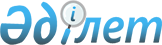 2023-2025 жылдарға арналған облыстық бюджет туралыҚарағанды облыстық мәслихатының 2022 жылғы 8 желтоқсандағы № 271 шешімі.
      ЗҚАИ-ның ескертпесі!
      Осы шешім 01.01.2023 бастап қолданысқа енеді.
      Қазақстан Республикасының Бюджет кодексіне, Қазақстан Республикасының "Қазақстан Республикасындағы жергілікті мемлекеттік басқару және өзін-өзі басқару туралы" Заңына сәйкес Қарағанды облыстық мәслихаты ШЕШІМ ЕТТІ:
      1. 2023-2025 жылдарға арналған облыстық бюджет 1, 2, 3, 4, 5, 6, 7 қосымшаларға сәйкес, оның ішінде 2023 жылға келесі көлемдерде бекітілсін:
      1) кірістер – 525965905 мың теңге, оның ішінде:
      салықтық түсімдер бойынша – 103272821 мың теңге;
      салықтық емес түсімдер бойынша – 11491872 мың теңге;
      негізгі капиталды сатудан түскен түсімдер бойынша – 16081 мың теңге;
      трансферттер түсімдері бойынша – 411185131 мың теңге;
      2) шығындар – 528939938 мың теңге;
      3) таза бюджеттік кредиттеу – 8706312 мың теңге:
      бюджеттік кредиттер – 13886150 мың теңге;
      бюджеттік кредиттерді өтеу – 5179838 мың теңге;
      4) қаржы активтерімен операциялар бойынша сальдо – 5946521 мың теңге:
      қаржы активтерін сатып алу – 5946521 мың теңге;
      мемлекеттің қаржы активтерін сатудан түсетін түсімдер – 0 теңге;
      5) бюджет тапшылығы (профициті) – -17626866 мың теңге;
      6) бюджет тапшылығын қаржыландыру (профицитін пайдалану) – 17626866 мың теңге:
      қарыздар түсімдері –10986150 мың теңге;
      қарыздарды өтеу – 5043540 мың теңге;
      бюджет қаражатының пайдаланылатын қалдықтары – 11684256 мың теңге.
      Ескерту. 1-тармақ жаңа редакцияда - Қарағанды облыстық мәслихатының 22.11.2023 № 106 (01.01.2023 бастап қолданысқа енеді) шешімімен.


      2. 2023 жылға арналған облыстық бюджет түсімдерінің құрамында, республикалық бюджеттен берілетін нысаналы трансферттер мен бюджеттік кредиттер 4 қосымшаға сәйкес ескерілсін.
      3. 2023 жылға арналған облыстық бюджетке, аудандар (облыстық маңызы бар қалалар) бюджеттеріне кірістерді бөлу нормативтері келесі мөлшерлерде белгіленсін:
      1) корпоративік табыс салығы бойынша:
      Қарағанды қаласына - 49 пайыз, Саран қаласына - 55 пайыз, Теміртау қаласына - 73 пайыз, Бұқар-Жырау ауданына - 99 пайыз, Абай, Ақтоғай, Қарқаралы, Нұра, Осакаровка, Шет аудандарына, Балқаш, Приозерск, Шахтинск қалаларына – 100 пайыздан;
      2) жеке табыс салығы бойынша:
      төлем көзінен салық салынатын табыстардан ұсталатын:
      Балқаш, Қарағанды, Теміртау қалаларына – 50 пайыздан, Абай, Ақтоғай, Бұқар-Жырау, Қарқаралы, Нұра, Осакаровка, Шет аудандарына, Приозерск, Саран, Шахтинск қалаларына – 80 пайыздан;
      төлем көзінен салық салынбайтын табыстардан ұсталатын:
      Абай, Ақтоғай, Бұқар-Жырау, Қарқаралы, Нұра, Осакаровка, Шет аудандарына, Балқаш, Қарағанды, Приозерск, Саран, Теміртау, Шахтинск қалаларына – 100 пайыздан;
      төлем көзінен салық салынбайтын шетелдік азаматтар табыстарынан ұсталатын:
      Абай, Ақтоғай, Бұқар-Жырау, Қарқаралы, Нұра, Осакаровка, Шет аудандарына, Балқаш, Қарағанды, Приозерск, Саран, Теміртау, Шахтинск қалаларына – 100 пайыздан;
      3) әлеуметтік салық бойынша:
      Қарағанды, Теміртау қалаларына – 50 пайыздан, Балқаш қаласына – 63 пайыз, Осакаровка ауданына - 70 пайыз, Абай, Ақтоғай, Бұқар-Жырау, Қарқаралы, Нұра, Шет аудандарына, Приозерск, Саран, Шахтинск қалаларына – 80 пайыздан;
      4) өңірдің әлеуметтік-экономикалық дамуы мен оның инфрақұрылымын дамытуға жер қойнауын пайдаланушылардың аударымдары бойынша:
      Абай, Ақтоғай, Бұқар-Жырау, Қарқаралы, Нұра, Осакаровка, Шет аудандарына, Балқаш, Қарағанды, Приозерск, Саран, Теміртау, Шахтинск қалаларына – 100 пайыздан.
      Ескерту. 3-тармақ жаңа редакцияда - Қарағанды облыстық мәслихатының 20.07.2023 № 69 шешімімен (01.01.2023 бастап қолданысқа енеді).


      4. 2023 жылға арналған облыстық бюджетте аудандардың (облыстық маңызы бар қалалардың) бюджеттерінен бюджеттік алулардың көлемі 12156759 мың теңге сомасында қарастырылсын, оның ішінде:
      Қарағанды қаласы - 10080073 мың теңге;
      Теміртау қаласы - 1865470 мың теңге;
      Шет ауданы - 211216 мың теңге.
      5. 2023 жылға арналған облыстық бюджетте аудандар (облыстық маңызы бар қалалар) бюджеттеріне облыстық бюджеттен берілетін субвенциялардың мөлшері 27181987 мың теңге сомасында қарастырылсын, оның ішінде:
      Абай ауданына – 4464438 мың теңге;
      Ақтоғай ауданына – 909464 мың теңге;
      Бұқар жырау ауданына – 2576894 мың теңге;
      Қарқаралы ауданына – 2778662 мың теңге;
      Нұра ауданына – 2111839 мың теңге;
      Осакаров ауданына – 1993026 мың теңге;
      Балқаш қаласына – 3920486 мың теңге;
      Приозерск қаласына – 1810299 мың теңге;
      Саран қаласына – 2332979 мың теңге;
      Шахтинск қаласына – 4283900 мың теңге.
      6. 2023 жылға арналған облыстық бюджет шығыстарының құрамында аудандар (облыстық маңызы бар қалалар) бюджеттеріне 5 қосымшаға сәйкес нысаналы трансферттер қарастырылғаны ескерілсін.
      Аудандар (облыстық маңызы бар қалалар) бюджеттеріне берілетін көрсетілген нысаналы трансферттер сомаларын бөлу Қарағанды облысы әкімдігі қаулысының негізінде анықталады.
      7. Қарағанды облысы әкімдігінің 2023 жылға арналған резерві 769913 мың теңге сомасында бекітілсін.
      Ескерту. 7-тармақ жаңа редакцияда - Қарағанды облыстық мәслихатының 22.11.2023 № 106 шешімімен (01.01.2023 бастап қолданысқа енеді).


      8. 2023 жылға арналған облыстық бюджетті атқару барысында секвестрлеуге жатпайтын облыстық бюджеттік бағдарламалар тізбесі 6-қосымшаға сәйкес бекітілсін.
      9. 2023 жылға арналған аудандар (облыстық маңызы бар қалалар) бюджеттерін атқару барысында жергілікті бюджеттік бағдарламалардың секвестрлеуге жатпайтыны 7-қосымшаға сәйкес белгіленсін.
      10. Осы шешім 2023 жылдың 1 қаңтарынан бастап қолданысқа енеді. 2023 жылға арналған облыстық бюджет
      Ескерту. 1-қосымша жаңа редакцияда - Қарағанды облыстық мәслихатының 22.11.2023 № 106 (01.01.2023 бастап қолданысқа енеді) шешімімен. 2024 жылға арналған облыстық бюджет 2025 жылға арналған облыстық бюджет 2023 жылға арналған республикалық бюджеттен берілетін нысаналы трансферттер мен кредиттер
      Ескерту. 4-қосымша жаңа редакцияда - Қарағанды облыстық мәслихатының 22.11.2023 № 106 (01.01.2023 бастап қолданысқа енеді) шешімімен. 2023 жылға арналған аудандар (облыстық маңызы бар қалалар) бюджеттеріне нысаналы трансферттер
      Ескерту. 5-қосымша жаңа редакцияда - Қарағанды облыстық мәслихатының 22.11.2023 № 106 (01.01.2023 бастап қолданысқа енеді) шешімімен. 2023 жылға арналған облыстық бюджетті орындау барысында секвестрлеуге жатпайтын облыстық бюджеттік бағдарламалардың тізбесі 2023 жылға арналған аудандардың (облыстық маңызы бар қалалардың) бюджеттерін орындау барысында секвестрлеуге жатпайтын жергілікті бюджеттік бағдарламалардың тізбесі
					© 2012. Қазақстан Республикасы Әділет министрлігінің «Қазақстан Республикасының Заңнама және құқықтық ақпарат институты» ШЖҚ РМК
				
      Облыстық мәслихат хатшысы

С. Утешов
Қарағанды облыстық
мәслихатының
2022 жылғы 8 желтоқсандағы
№ 271
шешіміне 1 қосымша
Санаты
Санаты
Санаты
Санаты
Сома (мың теңге)
Сыныбы
Сыныбы
Сыныбы
Сома (мың теңге)
Iшкi сыныбы
Iшкi сыныбы
Сома (мың теңге)
Атауы
Сома (мың теңге)
1
2
3
4
5
I. Кірістер
525965905
1
Салықтық түсімдер
103272821
01
Табыс салығы
57729480
1
Корпоративтік табыс салығы
17830530
2
Жеке табыс салығы
39898950
03
Әлеуметтiк салық 
31122008
1
Әлеуметтiк салық 
31122008
05
Тауарларға, жұмыстарға және қызметтерге салынатын iшкi салықтар 
14421333
3
Табиғи және басқа да ресурстарды пайдаланғаны үшiн түсетiн түсiмдер
14011799
4
Кәсiпкерлiк және кәсiби қызметтi жүргiзгенi үшiн алынатын алымдар
409534
2
Салықтық емес түсiмдер
11491872
01
Мемлекеттік меншіктен түсетін кірістер
2780774
1
Мемлекеттік кәсіпорындардың таза кірісі бөлігінің түсімдері
187441
4
Мемлекет меншігіндегі заңды тұлғалардағы қатысу үлесіне кірістер
305
5
Мемлекет меншігіндегі мүлікті жалға беруден түсетін кірістер
285000
7
Мемлекеттік бюджеттен берілген кредиттер бойынша сыйақылар
2308028
03
Мемлекеттік бюджеттен қаржыландырылатын мемлекеттік мекемелер ұйымдастыратын мемлекеттік сатып алуды өткізуден түсетін ақша түсімдері
1371
1
Мемлекеттік бюджеттен қаржыландырылатын мемлекеттік мекемелер ұйымдастыратын мемлекеттік сатып алуды өткізуден түсетін ақша түсімдері
1371
04
Мемлекеттік бюджеттен қаржыландырылатын, сондай-ақ Қазақстан Республикасы Ұлттық Банкінің бюджетінен (шығыстар сметасынан) ұсталатын және қаржыландырылатын мемлекеттік мекемелер салатын айыппұлдар, өсімпұлдар, санкциялар, өндіріп алулар
8326087
1
Мұнай секторы ұйымдарынан және Жәбірленушілерге өтемақы қорына түсетін түсімдерді қоспағанда, мемлекеттік бюджеттен қаржыландырылатын, сондай-ақ Қазақстан Республикасы Ұлттық Банкінің бюджетінен (шығыстар сметасынан) ұсталатын және қаржыландырылатын мемлекеттік мекемелер салатын айыппұлдар, өсімпұлдар, санкциялар, өндіріп алулар
8326087
06
Басқа да салықтық емес түсiмдер
383640
1
Басқа да салықтық емес түсiмдер
383640
3
Негізгі капиталды сатудан түсетін түсімдер
16081
01
Мемлекеттік мекемелерге бекітілген мемлекеттік мүлікті сату
16081
1
Мемлекеттік мекемелерге бекітілген мемлекеттік мүлікті сату
16081
4
Трансферттердің түсімдері
411185131
01
Төмен тұрған мемлекеттiк басқару органдарынан трансферттер
20130622
2
Аудандық (облыстық маңызы бар қалалардың) бюджеттерден трансферттер
20130622
02
Мемлекеттiк басқарудың жоғары тұрған органдарынан түсетiн трансферттер
391054509
1
Республикалық бюджеттен түсетiн трансферттер 
391054509
Функционалдық топ
Функционалдық топ
Функционалдық топ
Функционалдық топ
Функционалдық топ
Сома (мың теңге)
Функционалдық кіші топ
Функционалдық кіші топ
Функционалдық кіші топ
Функционалдық кіші топ
Сома (мың теңге)
Бюджеттік бағдарламалардың әкiмшiсi
Бюджеттік бағдарламалардың әкiмшiсi
Бюджеттік бағдарламалардың әкiмшiсi
Сома (мың теңге)
Бағдарлама
Бағдарлама
Сома (мың теңге)
Атауы
Сома (мың теңге)
1
2
3
4
5
6
II. Шығындар
528 939 938
01
Жалпы сипаттағы мемлекеттiк қызметтер
4 242 035
1
Мемлекеттiк басқарудың жалпы функцияларын орындайтын өкiлдi, атқарушы және басқа органдар
3 137 864
110
Облыс мәслихатының аппараты
203 786
001
Облыс мәслихатының қызметін қамтамасыз ету жөніндегі қызметтер
202 668
003
Мемлекеттік органның күрделі шығыстары 
1 118
120
Облыс әкімінің аппараты
2 274 559
001
Облыс әкімінің қызметін қамтамасыз ету жөніндегі қызметтер
1 946 753
004
Мемлекеттік органның күрделі шығыстары 
839
007
Ведомстволық бағыныстағы мемлекеттік мекемелер мен ұйымдардың күрделі шығыстары
505
009
Әкімдерді сайлауды қамтамасыз ету және өткізу
326 462
263
Облыстың ішкі саясат басқармасы
248 957
075
Облыс Қазақстан халқы Ассамблеясының қызметін қамтамасыз ету
248 957
282
Облыстың тексеру комиссиясы
410 562
001
Облыстың тексеру комиссиясының қызметін қамтамасыз ету жөніндегі қызметтер
400 843
003
Мемлекеттік органның күрделі шығыстары
9 719
2
Қаржылық қызмет
487 639
257
Облыстың қаржы басқармасы
347 693
001
Жергілікті бюджетті атқару, коммуналдық меншікті басқару және бюджеттік жоспарлау саласындағы мемлекеттік саясатты іске асыру жөніндегі қызметтер
347 518
013
Мемлекеттік органның күрделі шығыстары
175
718
Облыстың мемлекеттік сатып алу басқармасы
136 775
001
Жергілікті деңгейде мемлекеттік сатып алуды басқару саласындағы мемлекеттік саясатты іске асыру жөніндегі қызметтер 
136 775
727
Облыстың экономика басқармасы
3 171
021
Жекешелендіру, коммуналдық меншікті басқару, жекешелендіруден кейінгі қызмет және осыған байланысты дауларды реттеу
3 171
5
Жоспарлау және статистикалық қызмет
322 566
257
Облыстың қаржы басқармасы
668
061
Бюджеттік инвестициялар және мемлекеттік-жекешелік әріптестік, оның ішінде концессия мәселелері жөніндегі құжаттаманы сараптау және бағалау
668
727
Облыстың экономика басқармасы
321 898
001
Экономикалық саясатты қалыптастыру мен дамыту саласындағы мемлекеттік саясатты іске асыру жөніндегі қызметтер
314 639
004
Мемлекеттік органның күрделі шығыстары
7 259
9
Жалпы сипаттағы өзге де мемлекеттiк қызметтер
293 966
269
Облыстың дін істері басқармасы
293 966
001
Жергілікті деңгейде дін істер саласындағы мемлекеттік саясатты іске асыру жөніндегі қызметтер
259 648
003
Мемлекеттік органның күрделі шығыстары
19 152
005
Өңірде діни ахуалды зерделеу және талдау
15 166
02
Қорғаныс
1 759 612
1
Әскери мұқтаждар
202 348
296
Облыстың жұмылдыру дайындығы басқармасы
202 348
003
Жалпыға бірдей әскери міндетті атқару шеңберіндегі іс-шаралар
49 200
007
Аумақтық қорғанысты дайындау және облыстық ауқымдағы аумақтық қорғанысы
153 148
2
Төтенше жағдайлар жөнiндегi жұмыстарды ұйымдастыру
1 557 264
287
Облыстық бюджеттен қаржыландырылатын табиғи және техногендік сипаттағы төтенше жағдайлар, азаматтық қорғаныс саласындағы уәкілетті органдардың аумақтық органы
882 085
002
Аумақтық органның және ведомстволық бағынысты мемлекеттік мекемелерінің күрделі шығыстары
504 725
004
Облыс ауқымдағы төтенше жағдайлардың алдын алу және оларды жою
377 360
288
Облыстың құрылыс, сәулет және қала құрылысы басқармасы
31 547
010
Жұмылдыру дайындығы және төтенше жағдайлар объектілерін дамыту
31 547
296
Облыстың жұмылдыру дайындығы басқармасы
643 632
001
Жергілікті деңгейде жұмылдыру дайындығы саласындағы мемлекеттік саясатты іске асыру жөніндегі қызметтер
368 675
009
Мемлекеттік органның күрделі шығыстары 
15 290
032
Ведомстволық бағыныстағы мемлекеттік мекемелер мен ұйымдардың күрделі шығыстары
259 667
03
Қоғамдық тәртіп, қауіпсіздік, құқықтық, сот, қылмыстық-атқару қызметі
22 383 085
1
Құқық қорғау қызметi
22 383 085
252
Облыстық бюджеттен қаржыландырылатын атқарушы ішкі істер органы
22 373 086
001
Облыс аумағында қоғамдық тәртіптті және қауіпсіздікті сақтауды қамтамасыз ету саласындағы мемлекеттік саясатты іске асыру жөніндегі қызметтер
20 688 408
003
Қоғамдық тәртіпті қорғауға қатысатын азаматтарды көтермелеу 
6 900
006
Мемлекеттік органның күрделі шығыстары
1 677 778
288
Облыстың құрылыс, сәулет және қала құрылысы басқармасы
9 999
053
Қоғамдық тәртіп және қауіпсіздік объектілерін салу
9 999
04
Бiлiм беру
250 691 607
1
Мектепке дейiнгi тәрбие және оқыту
28 123 281
261
Облыстың білім басқармасы
28 094 955
081
Мектепке дейінгі тәрбиелеу және оқыту
3 028 428
200
Мектепке дейінгі тәрбие мен оқыту ұйымдарының қызметін қамтамасыз ету және оларда медициналық қызмет көрсетуді ұйымдастыру
734 879
202
Мектепке дейінгі білім беру ұйымдарында мемлекеттік білім беру тапсырысын іске асыруға
24 331 648
288
Облыстың құрылыс, сәулет және қала құрылысы басқармасы
28 326
011
Мектепке дейiнгi тәрбие және оқыту объектілерін салу және реконструкциялау
28 326
2
Бастауыш, негізгі орта және жалпы орта білім беру
189 768 704
261
Облыстың білім басқармасы
152 384 301
003
Арнайы білім беретін оқу бағдарламалары бойынша жалпы білім беру
4 812 224
006
Мамандандырылған білім беру ұйымдарында дарынды балаларға жалпы білім беру
4 864 826
055
Балалар мен жасөспірімдерге қосымша білім беру
8 545 189
082
Мемлекеттік бастауыш, негізгі және жалпы орта білім беру ұйымдарында жалпы білім беру
70 873 728
083
Ауылдық жерлерде оқушыларды жақын жердегі мектепке дейін тегін алып баруды және одан алып қайтуды ұйымдастыру
411 895
203
Мемлекеттік орта білім беру ұйымдарында жан басына шаққандағы қаржыландыруды іске асыруға
62 876 439
285
Облыстың дене шынықтыру және спорт басқармасы
12 872 799
006
Балалар мен жасөспірімдерге спорт бойынша қосымша білім беру
11 313 537
007
Мамандандырылған бiлiм беру ұйымдарында спорттағы дарынды балаларға жалпы бiлiм беру
1 559 262
288
Облыстың құрылыс, сәулет және қала құрылысы басқармасы
24 511 604
012
Бастауыш, негізгі орта және жалпы орта білім беру объектілерін салу және реконструкциялау
3 610 371
069
Қосымша білім беру объектілерін салу және реконструкциялау
3 348 210
205
"Жайлы мектеп" пилоттық ұлттық жобасы шеңберінде бастауыш, негізгі орта және жалпы орта білім беру объектілерін салу
17 553 023
4
Техникалық және кәсіптік, орта білімнен кейінгі білім беру
20 972 418
253
Облыстың денсаулық сақтау басқармасы
999 771
043
Техникалық және кәсіптік, орта білімнен кейінгі білім беру ұйымдарында мамандар даярлау
706 493
044
Техникалық және кәсіптік, орта білімнен кейінгі білім беру бағдарламалары бойынша оқитындарға әлеуметтік қолдау көрсету
293 278
261
Облыстың білім басқармасы
19 972 647
024
Техникалық және кәсіптік білім беру ұйымдарында мамандар даярлау
19 972 647
5
Мамандарды қайта даярлау және біліктіліктерін арттыру
781 560
120
Облыс әкімінің аппараты
16 706
019
Сайлау процесіне қатысушыларды оқыту
16 706
253
Облыстың денсаулық сақтау басқармасы
265 283
003
Кадрлардың біліктілігін арттыру және оларды қайта даярлау
265 283
261
Облыстың білім басқармасы
499 571
052
Нәтижелі жұмыспен қамтуды және жаппай кәсіпкерлікті дамытудың 2017 – 2021 жылдарға арналған "Еңбек" мемлекеттік бағдарламасы шеңберінде кадрлардың біліктілігін арттыру, даярлау және қайта даярлау
499 571
6
Жоғары және жоғары оқу орнынан кейін бiлiм беру
570 617
253
Облыстың денсаулық сақтау басқармасы
348 925
057
Жоғары, жоғары оқу орнынан кейінгі білімі бар мамандар даярлау және білім алушыларға әлеуметтік қолдау көрсету
348 925
261
Облыстың білім басқармасы
221 692
057
Жоғары, жоғары оқу орнынан кейінгі білімі бар мамандар даярлау және білім алушыларға әлеуметтік қолдау көрсету
221 692
9
Бiлiм беру саласындағы өзге де қызметтер
10 475 027
253
Облыстың денсаулық сақтау басқармасы
60 000
034
Денсаулық сақтау жүйесіндегі мемлекеттік білім беру ұйымдарының күрделі шығыстары
60 000
261
Облыстың білім басқармасы
10 415 027
001
Жергілікті деңгейде білім беру саласындағы мемлекеттік саясатты іске асыру жөніндегі қызметтер
1 247 489
005
Мемлекеттік білім беру ұйымдар үшін оқулықтар мен оқу-әдiстемелiк кешендерді сатып алу және жеткізу
1 880 417
007
Облыстық, аудандық (қалалық) ауқымдардағы мектеп олимпиадаларын, мектептен тыс іс-шараларды және конкурстар өткізу
34 249
011
Балалар мен жасөспірімдердің психикалық денсаулығын зерттеу және халыққа психологиялық-медициналық-педагогикалық консультациялық көмек көрсету
706 163
012
Дамуында проблемалары бар балалар мен жасөспірімдердің оңалту және әлеуметтік бейімдеу
476 285
013
Мемлекеттік органның күрделі шығыстары
256 324
029
Білім беру жүйесін әдістемелік және қаржылық сүйемелдеу
1 554 222
067
Ведомстволық бағыныстағы мемлекеттік мекемелер мен ұйымдардың күрделі шығыстары
3 731 842
086
Жетім баланы (жетім балаларды) және ата-анасының қамқорлығынсыз қалған баланы (балаларды) асырап алғаны үшін Қазақстан азаматтарына біржолғы ақша қаражатын төлеуге арналған төлемдер
3 106
087
Жетім баланы (жетім балаларды) және ата-аналарының қамқорынсыз қалған баланы (балаларды) күтіп-ұстауға қамқоршыларға (қорғаншыларға) ай сайынға ақшалай қаражат төлемі
524 930
05
Денсаулық сақтау
21 749 257
2
Халықтың денсаулығын қорғау
7 198 733
253
Облыстың денсаулық сақтау басқармасы
2 664 020
006
Ана мен баланы қорғау жөніндегі көрсетілетін қызметтер
435 399
007
Салауатты өмір салтын насихаттау
22 317
041
Облыстардың жергілікті өкілдік органдарының шешімі бойынша тегін медициналық көмектің кепілдік берілген көлемімен қосымша қамтамасыз ету
1 200 589
042
Медициналық ұйымның сот шешімі негізінде жүзеге асырылатын жыныстық құмарлықты төмендетуге арналған іс-шараларды жүргізу
810
050
Қаржы лизингі шарттарында сатып алынған санитариялық көлік және сервистік қызмет көрсетуді талап ететін медициналық бұйымдар бойынша лизинг төлемдерін өтеу
1 004 905
288
Облыстың құрылыс, сәулет және қала құрылысы басқармасы
4 534 713
038
Деңсаулық сақтау объектілерін салу және реконструкциялау
4 534 713
3
Мамандандырылған медициналық көмек
2 037 646
253
Облыстың денсаулық сақтау басқармасы
2 037 646
027
Халыққа иммундық профилактика жүргізу үшін вакциналарды және басқа медициналық иммундық биологиялық препараттарды орталықтандырылған сатып алу және сақтау
2 037 646
4
Емханалар
1 605 779
253
Облыстың денсаулық сақтау басқармасы
1 605 779
039
Денсаулық сақтау субъектілерінің медициналық көмегін қамтитын қосымша медициналық көмектің көлемін көрсету, Call-орталықтардың қызметтер көрсетуі және өзге де шығыстар
1 605 779
5
Медициналық көмектiң басқа түрлерi
116 284
253
Облыстың денсаулық сақтау басқармасы
116 284
029
Облыстық арнайы медициналық жабдықтау базалары
116 284
9
Денсаулық сақтау саласындағы өзге де қызметтер
10 790 815
253
Облыстың денсаулық сақтау басқармасы
10 790 815
001
Жергілікті деңгейде денсаулық сақтау саласындағы мемлекеттік саясатты іске асыру жөніндегі қызметтер
371 825
008
Қазақстан Республикасында ЖИТС профилактикасы және оған қарсы күрес жөніндегі іс-шараларды іске асыру
370 717
016
Азаматтарды елді мекеннен тыс жерлерде емделу үшін тегін және жеңілдетілген жол жүрумен қамтамасыз ету
550
018
Денсаулық сақтау саласындағы ақпараттық талдамалық қызметтер
101 609
023
Медициналық және фармацевтикалық қызметкерлерді әлеуметтік қолдау
246 500
030
Мемлекеттік денсаулық сақтау органдарының күрделі шығыстары
16 919
033
Медициналық денсаулық сақтау ұйымдарының күрделі шығыстары
9 682 695
06
Әлеуметтiк көмек және әлеуметтiк қамсыздандыру
16 038 447
1
Әлеуметтiк қамсыздандыру
12 546 175
256
Облыстың жұмыспен қамтуды үйлестіру және әлеуметтік бағдарламалар басқармасы
9 482 360
002
Жалпы үлгідегі медициналық-әлеуметтік мекемелерде (ұйымдарда), арнаулы әлеуметтік қызметтер көрсету орталықтарында, әлеуметтік қызмет көрсету орталықтарында қарттар мен мүгедектігі бар адамдарға арнаулы әлеуметтік қызметтер көрсету
1 587 636
013
Психоневрологиялық медициналық-әлеуметтік мекемелерде (ұйымдарда), арнаулы әлеуметтік қызметтер көрсету орталықтарында, әлеуметтік қызмет көрсету орталықтарында психоневрологиялық аурулармен ауыратын мүгедектігі бар адамдар үшін арнаулы әлеуметтік қызметтер көрсету
5 490 965
014
Оңалту орталықтарында қарттарға, мүгедектігі бар адамдарға, оның ішінде мүгедектігі бар балаларға арнаулы әлеуметтік қызметтер көрсету 
475 362
015
Балалар психоневрологиялық медициналық-әлеуметтік мекемелерінде (ұйымдарда), арнаулы әлеуметтік қызметтер көрсету орталықтарында, әлеуметтік қызмет көрсету орталықтарында психоневрологиялық патологиялары бар мүгедектігі бар балалар үшін арнаулы әлеуметтік қызметтер көрсету
1 414 314
064
Еңбек мобильділігі орталықтары мен мансап орталықтарының жұмыспен қамту мәселелері жөніндегі азаматтарды әлеуметтік қолдау бойынша қызметін қамтамасыз ету
507 006
069
Мүгедектігі бар адамдарды жұмысқа орналастыру үшін арнайы жұмыс орындарын құруға жұмыс берушінің шығындарын субсидиялау
7 077
261
Облыстың білім басқармасы
3 055 597
015
Жетiм балаларды, ата-анасының қамқорлығынсыз қалған балаларды әлеуметтік қамсыздандыру
2 411 864
037
Әлеуметтік сауықтандыру
313 914
092
Патронат тәрбиешілерге берілген баланы (балаларды) асырап бағу
329 819
288
Облыстың құрылыс, сәулет және қала құрылысы басқармасы
8 218
039
Әлеуметтік қамтамасыз ету объектілерін салу және реконструкциялау
8 218
2
Әлеуметтiк көмек
2 473 136
256
Облыстың жұмыспен қамтуды үйлестіру және әлеуметтік бағдарламалар басқармасы
2 414 085
003
Мүгедектігі бар адамдарға әлеуметтік қолдау
87 130
068
Жұмыспен қамту бағдарламасы
2 326 955
261
Облыстың білім басқармасы
59 051
084
Жергілікті өкілді органдардың шешімі бойынша білім беру ұйымдарының күндізгі оқу нысанында оқитындар мен тәрбиеленушілерді қоғамдық көлікте (таксиден басқа) жеңілдікпен жол жүру түрінде әлеуметтік қолдау
59 051
9
Әлеуметтiк көмек және әлеуметтiк қамтамасыз ету салаларындағы өзге де қызметтер
1 019 136
256
Облыстың жұмыспен қамтуды үйлестіру және әлеуметтік бағдарламалар басқармасы
810 613
001
Жергілікті деңгейде жұмыспен қамтуды қамтамасыз ету және халық үшін әлеуметтік бағдарламаларды іске асыру саласында мемлекеттік саясатты іске асыру жөніндегі қызметтер
291 998
011
Жәрдемақыларды және басқа да әлеуметтік төлемдерді есептеу, төлеу мен жеткізу бойынша қызметтерге ақы төлеу
192
018
Үкіметтік емес ұйымдарда мемлекеттік әлеуметтік тапсырысты орналастыру
66 473
044
Жергілікті деңгейде көші-қон іс-шараларын іске асыру
29 260
053
Кохлеарлық импланттарға дәлдеп сөйлеу процессорларын ауыстыру және келтіру бойынша қызмет көрсету
80 340
061
Жұмыс күшінің ұтқырлығын арттыру үшін адамдардың ерікті түрде қоныс аударуына жәрдемдесу
24 879
066
Сенім білдірілген агентке жастардың кәсіпкерлік бастамасына жәрдемдесу үшін бюджеттік кредиттер беру жөніндегі қызметтеріне ақы төлеу
18 072
067
Ведомстволық бағыныстағы мемлекеттік мекемелер мен ұйымдардың күрделі шығыстары
277 070
113
Төменгі тұрған бюджеттерге берілетін нысаналы ағымдағы трансферттер
22 329
270
Облыстың еңбек инспекциясы бойынша басқармасы
208 523
001
Жергілікті деңгейде еңбек қатынасын реттеу саласындағы мемлекеттік саясатты іске асыру жөніндегі қызметтер
202 604
003
Мемлекеттік органның күрделі шығыстары
5 919
07
Тұрғын үй-коммуналдық шаруашылық
53 244 089
1
Тұрғын үй шаруашылығы
65 200
279
Облыстың энергетика және тұрғын үй-коммуналдық шаруашылық басқармасы
65 200
054
 Жеке тұрғын үй қорынан алынған тұрғынжай үшін азамматардың жекелеген санаттарына төлемдер
65 200
2
Коммуналдық шаруашылық
53 178 889
279
Облыстың энергетика және тұрғын үй-коммуналдық шаруашылық басқармасы
53 178 889
001
Жергілікті деңгейде энергетика және тұрғын үй-коммуналдық шаруашылық саласындағы мемлекеттік саясатты іске асыру жөніндегі қызметтер
183 840
004
Елдi мекендердi газдандыру
1 632 430
005
Мемлекеттік органның күрделі шығыстары
22 365
032
Ауыз сумен жабдықтаудың баламасыз көздерi болып табылатын сумен жабдықтаудың аса маңызды топтық және жергілікті жүйелерiнен ауыз су беру жөніндегі қызметтердің құнын субсидиялау 
860 106
113
Төменгі тұрған бюджеттерге берілетін нысаналы ағымдағы трансферттер
4 724 728
114
Төменгі тұрған бюджеттерге берілетін нысаналы даму трансферттері
45 755 420
08
Мәдениет, спорт, туризм және ақпараттық кеңістiк
24 028 644
1
Мәдениет саласындағы қызмет
7 757 978
273
Облыстың мәдениет, архивтер және құжаттама басқармасы
7 745 753
005
Мәдени-демалыс жұмысын қолдау
1 954 245
007
Тарихи-мәдени мұраны сақтауды және оған қолжетімділікті қамтамасыз ету
1 834 008
008
Театр және музыка өнерін қолдау
3 957 500
288
Облыстың құрылыс, сәулет және қала құрылысы басқармасы
12 225
027
Мәдениет объектілерін дамыту
12 225
2
Спорт
6 922 450
285
Облыстың дене шынықтыру және спорт басқармасы
6 922 450
001
Жергілікті деңгейде дене шынықтыру және спорт саласында мемлекеттік саясатты іске асыру жөніндегі қызметтер
200 729
002
Облыстық деңгейде спорт жарыстарын өткізу
73 323
003
Әр түрлі спорт түрлері бойынша облыстың құрама командаларының мүшелерін дайындау және республикалық және халықаралық спорт жарыстарына қатысуы 
6 245 526
032
Ведомстволық бағыныстағы мемлекеттік мекемелер мен ұйымдардың күрделі шығыстары
23 303
113
Төменгі тұрған бюджеттерге берілетін нысаналы ағымдағы трансферттер
379 569
3
Ақпараттық кеңiстiк
6 966 476
263
Облыстың ішкі саясат басқармасы
1 203 160
007
Мемлекеттік ақпараттық саясат жүргізу жөніндегі қызметтер
1 203 160
264
Облыстың тілдерді дамыту басқармасы
217 251
001
Жергілікті деңгейде тілдерді дамыту саласындағы мемлекеттік саясатты іске асыру жөніндегі қызметтер
163 970
002
Мемлекеттiк тiлдi және Қазақстан халқының басқа да тiлдерін дамыту
53 281
273
Облыстың мәдениет, архивтер және құжаттама басқармасы
1 646 985
009
Облыстық кiтапханалардың жұмыс iстеуiн қамтамасыз ету
612 662
010
Архив қорының сақталуын қамтамасыз ету
1 034 323
739
Облыстың ақпараттандыру, мемлекеттік қызметтер көрсету және архивтер басқармасы
3 899 080
001
Жергілікті деңгейде ақпараттандыру, мемлекеттік қызметтер көрсету, архив ісін басқару жөніндегі мемлекеттік саясатты іске асыру жөніндегі қызметтер 
3 856 680
113
Төменгі тұрған бюджеттерге берілетін нысаналы ағымдағы трансферттер
42 400
4
Туризм
10 307
275
Облыстың кәсіпкерлік басқармасы
10 307
009
Туристік қызметті реттеу
8 224
074
Кәсіпкерлік субъектілерінің санитариялық-гигиеналық тораптарды күтіп-ұстауға арналған шығындарының бір бөлігін субсидиялау
2 083
9
Мәдениет, спорт, туризм және ақпараттық кеңiстiктi ұйымдастыру жөнiндегi өзге де қызметтер
2 371 433
263
Облыстың ішкі саясат басқармасы
489 343
001
Жергілікті деңгейде мемлекеттік ішкі саясатты іске асыру жөніндегі қызметтер
459 893
005
Мемлекеттік органның күрделі шығыстары
13 990
032
Ведомстволық бағыныстағы мемлекеттік мекемелер мен ұйымдардың күрделі шығыстары
15 460
273
Облыстың мәдениет, архивтер және құжаттама басқармасы
1 350 498
001
Жергiлiктi деңгейде мәдениет және архив ісін басқару саласындағы мемлекеттік саясатты іске асыру жөніндегі қызметтер 
214 498
003
Мемлекеттік органның күрделі шығыстары
15 290
032
Ведомстволық бағыныстағы мемлекеттік мекемелер мен ұйымдардың күрделі шығыстары
436 093
113
Төменгі тұрған бюджеттерге берілетін нысаналы ағымдағы трансферттер
684 617
283
Облыстың жастар саясаты мәселелерi жөніндегі басқармасы
531 592
001
Жергілікті деңгейде жастар саясатын іске асыру жөніндегі қызметтер
227 964
005
Жастар саясаты саласында іс-шараларды іске асыру
303 628
09
Отын-энергетика кешенi және жер қойнауын пайдалану
3 475 105
1
Отын және энергетика
3 475 105
279
Облыстың энергетика және тұрғын үй-коммуналдық шаруашылық басқармасы
3 475 105
050
Жылыту маусымын іркіліссіз өткізу үшін энергия өндіруші ұйымдардың отын сатып алуға шығындарын субсидиялау
2 831 238
081
Елді мекендерді шаруашылық-ауыз сумен жабдықтау үшін жерасты суларына іздестіру-барлау жұмыстарын ұйымдастыру және жүргізу
643 867
10
Ауыл, су, орман, балық шаруашылығы, ерекше қорғалатын табиғи аумақтар, қоршаған ортаны және жануарлар дүниесін қорғау, жер қатынастары
33 324 577
1
Ауыл шаруашылығы
26 035 087
255
Облыстың ауыл шаруашылығы басқармасы
23 252 720
001
Жергілікті деңгейде ауыл шаруашылығы саласындағы мемлекеттік саясатты іске асыру жөніндегі қызметтер
308 488
002
Тұқым шаруашылығын дамытуды субсидиялау
769 036
008
Cаны зиян тигізудің экономикалық шегінен жоғары зиянды және аса қауіпті зиянды организмдерге, карантинді объектілерге қарсы өңдеулер жүргізуге арналған пестицидтердің, биоагенттердiң (энтомофагтардың) құнын субсидиялау
2 483 191
014
Ауыл шаруашылығы тауарларын өндірушілерге су жеткізу бойынша көрсетілетін қызметтердің құнын субсидиялау
135 121
029
Ауыл шаруашылық дақылдарының зиянды организмдеріне қарсы күрес жөніндегі іс- шаралар
19 100
045
Тұқымдық және көшет отырғызылатын материалдың сорттық және себу сапаларын анықтау
58 191
046
Тракторларды, олардың тіркемелерін, өздігінен жүретін ауыл шаруашылығы, мелиоративтік және жол-құрылыс машиналары мен тетіктерін мемлекеттік есепке алуға және тіркеу
5 374
047
Тыңайтқыштар (органикалықтарды қоспағанда) құнын субсидиялау
1 673 615
050
Инвестициялар салынған жағдайда агроөнеркәсіптік кешен субъектісі көтерген шығыстардың бөліктерін өтеу
5 383 165
053
Мал шаруашылығы өнімдерінің өнімділігін және сапасын арттыруды, асыл тұқымды мал шаруашылығын дамытуды субсидиялау
6 129 681
056
Ауыл шаруашылығы малын, техниканы және технологиялық жабдықты сатып алуға кредит беру, сондай-ақ лизинг кезінде сыйақы мөлшерлемесін субсидиялау
5 703 703
057
Мал шаруашылығы саласында терең қайта өңдеуден өткізілетін өнімдерді өндіру үшін ауыл шаруашылығы өнімін сатып алуға жұмсайтын өңдеуші кәсіпорындардың шығындарын субсидиялау
277 645
066
Жайылымдардың тозуымен және шөлейттенумен күрес жөніндегі іс-шараларды жүргізу (құнарландыру, түбегейлі жақсарту, топырақты дайындау, біржылдық және көпжылдық шөптерді егу, органикалық тыңайтқыштарды енгізу)
50 000
077
Ішкі нарыққа реттеушілік әсер ету үшін азық-түлік астығын өткізу кезінде агроөнеркәсіптік кешен саласындағы ұлттық компанияның шеккен шығыстарын өтеуді субсидиялау
256 410
288
Облыстың құрылыс, сәулет және қала құрылысы басқармасы
97 525
020
Ауыл шаруашылығы объектілерін дамыту
97 525
719
Облыстың ветеринария басқармасы
2 684 842
001
Жергілікті деңгейде ветеринария саласындағы мемлекеттік саясатты іске асыру жөніндегі қызметтер 
198 456
003
Мемлекеттік органның күрделі шығыстары
19 824
008
Мал қорымдарын (биотермиялық шұңқырларды) салуды, реконструкциялауды ұйымдастыру және оларды күтіп-ұстауды қамтамасыз ету
41 814
010
Қаңғыбас иттер мен мысықтарды аулауды және жоюды ұйымдастыру
14 492
011
Жануарлардың саулығы мен адамның денсаулығына қауіп төндіретін, алып қоймай залалсыздандырылған (зарарсыздандырылған) және қайта өңделген жануарлардың, жануарлардан алынатын өнім мен шикізаттың құнын иелеріне өтеу
72 768
012
Жануарлардың энзоотиялық ауруларының профилактикасы мен диагностикасы бойынша ветеринариялық іс-шаралар жүргізу
17 172
013
Ауыл шаруашылығы жануарларын сәйкестендіру жөніндегі іс-шараларды өткізу
175 312
014
Эпизоотияға қарсы іс-шаралар жүргізу
1 939 829
028
Уақытша сақтау пунктына ветеринариялық препараттарды тасымалдау бойынша қызметтер
4 059
030
Жануарлардың энзоотиялық ауруларының профилактикасы мен диагностикасына арналған ветеринариялық препараттарды, олардың профилактикасы мен диагностикасы жөніндегі қызметтерді орталықтандырып сатып алу, оларды сақтауды және аудандардың (облыстық маңызы бар қалалардың) жергілікті атқарушы органдарына тасымалдауды (жеткізуді) ұйымдастыру
29 287
038
Жануарлар ауруларының диагностикасы, профилактикасы, жануарларды емдеу, өңдеу үшін қолданылатын ветеринариялық және зоогигиеналық мақсаттағы атрибуттарды және бұйымдарды сатып алу, сақтау және тасымалдау
3 604
040
Мемлекеттік ветеринариялық ұйымдарды материалдық-техникалық жабдықтау үшін, қызметкелердің жеке қорғану заттарын, аспаптарды, құралдарды, техниканы, жабдықтарды және инвентарды орталықтандырып сатып алу
168 225
2
Су шаруашылығы
598 629
254
Облыстың табиғи ресурстар және табиғат пайдалануды реттеу басқармасы
598 629
002
Су қорғау аймақтары мен су объектiлерi белдеулерiн белгiлеу
14 134
003
Коммуналдық меншіктегі су шаруашылығы құрылыстарының жұмыс істеуін қамтамасыз ету
342 831
004
Ерекше авариялы су шаруашылығы құрылыстары мен гидромелиорациялық жүйелердi қалпына келтiру
241 664
3
Орман шаруашылығы
1 312 822
254
Облыстың табиғи ресурстар және табиғат пайдалануды реттеу басқармасы
1 312 822
005
Ормандарды сақтау, қорғау, молайту және орман өсiру
1 298 050
006
Жануарлар дүниесін қорғау
14 772
4
Балық шаруашылығы
350 000
254
Облыстың табиғи ресурстар және табиғат пайдалануды реттеу басқармасы
350 000
034
Акваөсіру (балық өсіру шаруашылығы), сондай-ақ асыл тұқымды балық өсіру өнімінің өнімділігі мен сапасын арттыруды субсидиялау
350 000
5
Қоршаған ортаны қорғау
4 905 533
254
Облыстың табиғи ресурстар және табиғат пайдалануды реттеу басқармасы
4 905 533
001
Жергілікті деңгейде қоршаған ортаны қорғау саласындағы мемлекеттік саясатты іске асыру жөніндегі қызметтер
139 068
008
Қоршаған ортаны қорғау бойынша іс-шаралар
2 835 841
013
Мемлекеттік органның күрделі шығыстары
44 532
022
Қоршаған ортаны қорғау объектілерін дамыту
15 000
032
Ведомстволық бағыныстағы мемлекеттік мекемелер мен ұйымдардың күрделі шығыстары
1 802 297
113
Төменгі тұрған бюджеттерге берілетін нысаналы ағымдағы трансферттер
68 795
6
Жер қатынастары
98 393
251
Облыстың жер қатынастары басқармасы
98 393
001
Облыс аумағында жер қатынастарын реттеу саласындағы мемлекеттік саясатты іске асыру жөніндегі қызметтер
98 393
9
Ауыл, су, орман, балық шаруашылығы, қоршаған ортаны қорғау және жер қатынастары саласындағы басқа да қызметтер
24 113
719
Облыстың ветеринария басқармасы
24 113
033
Қараусыз қалған және қаңғыбас жануарларды сәйкестендіру
1 699
034
Қаңғыбас жануарларды егу және зарарсыздандыру
15 269
035
Иелері халықтың әлеуметтік осал топтарына жататын үй жануарларын сәйкестендіру
7 145
11
Өнеркәсіп, сәулет, қала құрылысы және құрылыс қызметі
11 307 603
2
Сәулет, қала құрылысы және құрылыс қызметі
10 923 321
288
Облыстың құрылыс, сәулет және қала құрылысы басқармасы
10 806 392
001
Жергілікті деңгейде құрлыс, сәулет және қала құрылысы саласындағы мемлекеттік саясатты іске асыру жөніндегі қызметтер
193 231
003
Мемлекеттік органның күрделі шығыстары
12 990
113
Төменгі тұрған бюджеттерге берілетін нысаналы ағымдағы трансферттер
3 729 600
114
Төменгі тұрған бюджеттерге берілетін нысаналы даму трансферттері
6 870 571
724
Облыстың мемлекеттік сәулет-құрылыс бақылауы басқармасы
116 929
001
Жергілікті деңгейде мемлекеттік сәулет-құрылыс бақылау саласындағы мемлекеттік саясатты іске асыру жөніндегі қызметтер
98 563
003
Мемлекеттік органның күрделі шығыстары
18 366
9
Өнеркәсiп, сәулет, қала құрылысы және құрылыс қызметі саласындағы өзге де қызметтер
384 282
277
Облыстың өнеркәсіп және индустриалдық-инновациялық даму басқармасы
384 282
001
Жергілікті деңгейде өнеркәсіп және индустриалдық-инновациялық даму мемлекеттік саясатты іске асыру жөніндегі қызметтер
188 137
004
Индустриялық-инновациялық қызметті мемлекеттік қолдау шеңберінде іс-шаралар іске асыру
196 145
12
Көлiк және коммуникация
40 668 017
1
Автомобиль көлiгi
21 800 720
268
Облыстың жолаушылар көлігі және автомобиль жолдары басқармасы
21 800 720
002
Көлік инфрақұрылымын дамыту
9 604 331
003
Автомобиль жолдарының жұмыс істеуін қамтамасыз ету
1 827 603
028
Көлiк инфрақұрылымының басым жобаларын іске асыру
10 368 786
4
Әуе көлiгi
4 471
268
Облыстың жолаушылар көлігі және автомобиль жолдары басқармасы
4 471
051
Әуе көлігінің инфрақұрылымын дамуы
4 471
9
Көлiк және коммуникациялар саласындағы өзге де қызметтер
18 862 826
268
Облыстың жолаушылар көлігі және автомобиль жолдары басқармасы
18 862 826
001
Жергілікті деңгейде көлік және коммуникация саласындағы мемлекеттік саясатты іске асыру жөніндегі қызметтер
200 078
005
Әлеуметтiк маңызы бар ауданаралық (қалааралық) қатынастар бойынша жолаушылар тасымалын субсидиялау
5 186 062
113
Төменгі тұрған бюджеттерге берілетін нысаналы ағымдағы трансферттер
10 985 773
114
Төменгі тұрған бюджеттерге берілетін нысаналы даму трансферттері
2 490 913
13
Басқалар
11 169 674
1
Экономикалық қызметтерді реттеу
6 640 896
288
Облыстың құрылыс, сәулет және қала құрылысы басқармасы
6 640 896
040
Арнайы экономикалық аймақтардың, индустриялық аймақтардың, индустриялық парктердің инфрақұрылымын дамыту
6 640 896
3
Кәсiпкерлiк қызметтi қолдау және бәсекелестікті қорғау
2 296 082
275
Облыстың кәсіпкерлік басқармасы
2 296 082
001
Жергілікті деңгейде кәсіпкерлікті дамыту саласындағы мемлекеттік саясатты іске асыру жөніндегі қызметтер
149 295
003
Мемлекеттік органның күрделі шығыстары
8 436
005
2021 – 2025 жылдарға арналған кәсіпкерлікті дамыту жөніндегі ұлттық жоба шеңберінде жеке кәсіпкерлікті қолдау
127 749
008
2021 – 2025 жылдарға арналған кәсіпкерлікті дамыту жөніндегі ұлттық жоба және Басым жобаларға кредит беру тетігі шеңберінде кредиттер бойынша пайыздық мөлшерлемені субсидиялау
1 752 259
015
2021 – 2025 жылдарға арналған кәсіпкерлікті дамыту жөніндегі ұлттық жоба және Басым жобаларға кредит беру тетігі шеңберінде шағын және орта бизнеске кредиттерді ішінара кепілдендіру
244 900
082
2021 – 2025 жылдарға арналған кәсіпкерлікті дамыту жөніндегі ұлттық жоба шеңберінде жаңа бизнес-идеяларды іске асыру үшін жас кәсіпкерлерге мемлекеттік гранттар беру
13 443
9
Басқалар
2 232 696
257
Облыстың қаржы басқармасы
769 913
012
Облыстық жергілікті атқарушы органының резервi
769 913
288
Облыстың құрылыс, сәулет және қала құрылысы басқармасы
1 462 783
093
"Ауыл-Ел бесігі" жобасы шеңберінде ауылдық елді мекендердегі әлеуметтік және инженерлік инфрақұрылымдарды дамыту
1 462 783
14
Борышқа қызмет көрсету
2 497 020
1
Борышқа қызмет көрсету
2 497 020
257
Облыстың қаржы басқармасы
2 497 020
004
Жергілікті атқарушы органдардың борышына қызмет көрсету
2 490 935
016
Жергілікті атқарушы органдардың республикалық бюджеттен қарыздар бойынша сыйақылар мен өзге де төлемдерді төлеу бойынша борышына қызмет көрсету 
6 085
15
Трансферттер
32 361 166
1
Трансферттер
32 361 166
257
Облыстың қаржы басқармасы
32 361 166
007
Субвенциялар
27 181 987
011
Пайдаланылмаған (толық пайдаланылмаған) нысаналы трансферттерді қайтару
1 533 268
052
Қазақстан Республикасы Үкіметінің шешімі бойынша толық пайдалануға рұқсат етілген, өткен қаржы жылында бөлінген, пайдаланылмаған (түгел пайдаланылмаған) нысаналы даму трансферттерінің сомасын қайтару
122 000
053
Қазақстан Республикасының Ұлттық қорынан берілетін нысаналы трансферт есебінен республикалық бюджеттен бөлінген пайдаланылмаған (түгел пайдаланылмаған) нысаналы трансферттердің сомасын қайтару
3 523 911
III. Таза бюджеттік кредиттеу
8 706 312
Бюджеттік кредиттер
13 886 150
06
Әлеуметтiк көмек және әлеуметтiк қамсыздандыру
1 620 000
9
Әлеуметтiк көмек және әлеуметтiк қамтамасыз ету салаларындағы өзге де қызметтер
1 620 000
256
Облыстың жұмыспен қамтуды үйлестіру және әлеуметтік бағдарламалар басқармасы
1 620 000
063
Жастардың кәсіпкерлік бастамашылығына жәрдемдесу үшін бюджеттік кредиттер беру
1 620 000
07
Тұрғын үй-коммуналдық шаруашылық
7 293 414
1
Тұрғын үй шаруашылығы
7 293 414
279
Облыстың энергетика және тұрғын үй-коммуналдық шаруашылық басқармасы
1 564 011
046
Аудандардың (облыстық маңызы бар қалалардың) бюджеттеріне жылу, сумен жабдықтау және су бұру жүйелерін реконструкция және құрылыс үшін кредит беру
164 011
082
Алдын ала және аралық тұрғын үй қарыздарын беру үшін "Отбасы банк" тұрғын үй құрылыс жинақ банкі" АҚ-ға бюджеттік кредит беру
1 400 000
283
Облыстың жастар саясаты мәселелерi жөніндегі басқармасы
1 000 000
082
Алдын ала және аралық тұрғын үй қарыздарын беру үшін "Отбасы банк" тұрғын үй құрылыс жинақ банкі" АҚ-ға бюджеттік кредит беру
1 000 000
288
Облыстың құрылыс, сәулет және қала құрылысы басқармасы
4 729 403
009
Аудандардың (облыстық маңызы бар қалалардың) бюджеттеріне тұрғын үй жобалауға және салуға кредит беру
4 729 403
10
Ауыл, су, орман, балық шаруашылығы, ерекше қорғалатын табиғи аумақтар, қоршаған ортаны және жануарлар дүниесін қорғау, жер қатынастары
4 472 736
1
Ауыл шаруашылығы
3 432 561
255
Облыстың ауыл шаруашылығы басқармасы
3 432 561
087
Ауыл халқының кірістерін арттыру жөніндегі жобаны ауқымды түрде қолдану үшін ауыл халқына микрокредиттер беруге кредит беру
3 432 561
9
Ауыл, су, орман, балық шаруашылығы, қоршаған ортаны қорғау және жер қатынастары саласындағы басқа да қызметтер
1 040 175
727
Облыстың экономика басқармасы
1 040 175
007
Мамандарды әлеуметтік қолдау шараларын іске асыру үшін жергілікті атқарушы органдарға берілетін бюджеттік кредиттер
1 040 175
13
Басқалар
500 000
3
Кәсiпкерлiк қызметтi қолдау және бәсекелестікті қорғау
500 000
275
Облыстың кәсіпкерлік басқармасы
500 000
069
Облыстық орталықтарда, моноқалаларда кәсіпкерлікті дамытуға жәрдемдесуге кредит беру
500 000
Санаты
Санаты
Санаты
Санаты
Сома (мың теңге)
Сыныбы
Сыныбы
Сыныбы
Сома (мың теңге)
Iшкi сыныбы
Iшкi сыныбы
Сома (мың теңге)
Атауы
Сома (мың теңге)
1
2
3
4
5
Бюджеттік кредиттерді өтеу
5179838
5
Бюджеттік кредиттерді өтеу
5179838
01
Бюджеттік кредиттерді өтеу
5179838
1
Мемлекеттік бюджеттен берілген бюджеттік кредиттерді өтеу
5179832
2
Бюджеттік кредиттердің сомаларын қайтару
6
Функционалдық топ
Функционалдық топ
Функционалдық топ
Функционалдық топ
Функционалдық топ
Сома (мың теңге)
Кіші функция
Кіші функция
Кіші функция
Кіші функция
Сома (мың теңге)
Бюджеттік бағдарламалардың әкiмшiсi
Бюджеттік бағдарламалардың әкiмшiсi
Бюджеттік бағдарламалардың әкiмшiсi
Сома (мың теңге)
Бағдарлама
Бағдарлама
Сома (мың теңге)
Атауы
Сома (мың теңге)
1
2
3
4
5
6
IV. Қаржы активтерімен операциялар бойынша сальдо
5946521
Қаржы активтерді сатып алу
5946521
Санаты
Санаты
Санаты
Санаты
Сома (мың теңге)
Сыныбы
Сыныбы
Сыныбы
Сома (мың теңге)
Iшкi сыныбы
Iшкi сыныбы
Сома (мың теңге)
Атауы
Сома (мың теңге)
1
2
3
4
5
Мемлекеттің қаржы активтерін сатудан түсетін түсімдер
0
Атауы
Сома (мың теңге)
1
2
V. Бюджет тапшылығы (профициті)
-17626866
VI. Бюджет тапшылығын қаржыландыру (профицитін пайдалану) 
17626866Қарағанды облыстық
мәслихатының
2022 жылғы 8
желтоқсандағы
№ 271 шешіміне 2 қосымша
Санаты
Санаты
Санаты
Санаты
Сома (мың теңге)
Сыныбы
Сыныбы
Сыныбы
Сома (мың теңге)
Iшкi сыныбы
Iшкi сыныбы
Сома (мың теңге)
Атауы
Сома (мың теңге)
1
2
3
4
5
I. Кірістер
448860370
1
Салықтық түсімдер
103335251
01
Табыс салығы
53412194
1
Корпоративтік табыс салығы
12180000
2
Жеке табыс салығы
41232194
03
Әлеуметтiк салық 
31865030
1
Әлеуметтiк салық 
31865030
05
Тауарларға, жұмыстарға және қызметтерге салынатын iшкi салықтар 
18058027
3
Табиғи және басқа да ресурстарды пайдаланғаны үшiн түсетiн түсiмдер
17824324
4
Кәсiпкерлiк және кәсiби қызметтi жүргiзгенi үшiн алынатын алымдар
233703
2
Салықтық емес түсiмдер
9290973
01
Мемлекеттік меншіктен түсетін кірістер
2634212
1
Мемлекеттік кәсіпорындардың таза кірісі бөлігінің түсімдері
179677
5
Мемлекет меншігіндегі мүлікті жалға беруден түсетін кірістер
170100
7
Мемлекеттік бюджеттен берілген кредиттер бойынша сыйақылар
2284435
04
Мемлекеттік бюджеттен қаржыландырылатын, сондай-ақ Қазақстан Республикасы Ұлттық Банкінің бюджетінен (шығыстар сметасынан) ұсталатын және қаржыландырылатын мемлекеттік мекемелер салатын айыппұлдар, өсімпұлдар, санкциялар, өндіріп алулар
6330484
1
Мұнай секторы ұйымдарынан және Жәбірленушілерге өтемақы қорына түсетін түсімдерді қоспағанда, мемлекеттік бюджеттен қаржыландырылатын, сондай-ақ Қазақстан Республикасы Ұлттық Банкінің бюджетінен (шығыстар сметасынан) ұсталатын және қаржыландырылатын мемлекеттік мекемелер салатын айыппұлдар, өсімпұлдар, санкциялар, өндіріп алулар
6330484
06
Басқа да салықтық емес түсiмдер
326277
1
Басқа да салықтық емес түсiмдер
326277
4
Трансферттердің түсімдері
336234146
01
Төмен тұрған мемлекеттiк басқару органдарынан трансферттер
13443337
2
Аудандық (облыстық маңызы бар қалалардың) бюджеттерден трансферттер
13443337
02
Мемлекеттiк басқарудың жоғары тұрған органдарынан түсетiн трансферттер
322790809
1
Республикалық бюджеттен түсетiн трансферттер 
322790809
Функционалдық топ
Функционалдық кіші топ
Бюджеттік бағдарламалардың әкiмшiсi
Бағдарлама
Атауы
Сома (мың теңге)
1
2
3
4
5
6
II. Шығындар
449 532 952
01
Жалпы сипаттағы мемлекеттiк қызметтер
3 566 693
1
Мемлекеттiк басқарудың жалпы функцияларын орындайтын өкiлдi, атқарушы және басқа органдар
2 607 649
110
Облыс мәслихатының аппараты
204 383
001
Облыс мәслихатының қызметін қамтамасыз ету жөніндегі қызметтер
204 383
120
Облыс әкімінің аппараты
1 797 394
001
Облыс әкімінің қызметін қамтамасыз ету жөніндегі қызметтер
1 448 749
009
Әкімдерді сайлауды қамтамасыз ету және өткізу
348 645
263
Облыстың ішкі саясат басқармасы
256 628
075
Облыс Қазақстан халқы Ассамблеясының қызметін қамтамасыз ету
256 628
282
Облыстың тексеру комиссиясы
349 244
001
Облыстың тексеру комиссиясының қызметін қамтамасыз ету жөніндегі қызметтер
349 244
2
Қаржылық қызмет
437 202
257
Облыстың қаржы басқармасы
316 615
001
Жергілікті бюджетті атқару, коммуналдық меншікті басқару және бюджеттік жоспарлау саласындағы мемлекеттік саясатты іске асыру жөніндегі қызметтер
316 615
718
Облыстың мемлекеттік сатып алу басқармасы
117 256
001
Жергілікті деңгейде мемлекеттік сатып алуды басқару саласындағы мемлекеттік саясатты іске асыру жөніндегі қызметтер 
117 256
727
Облыстың экономика басқармасы
3 331
021
Жекешелендіру, коммуналдық меншікті басқару, жекешелендіруден кейінгі қызмет және осыған байланысты дауларды реттеу
3 331
5
Жоспарлау және статистикалық қызмет
242 003
727
Облыстың экономика басқармасы
242 003
001
Экономикалық саясатты қалыптастыру мен дамыту саласындағы мемлекеттік саясатты іске асыру жөніндегі қызметтер
242 003
9
Жалпы сипаттағы өзге де мемлекеттiк қызметтер
279 839
269
Облыстың дін істері басқармасы
279 839
001
Жергілікті деңгейде дін істер саласындағы мемлекеттік саясатты іске асыру жөніндегі қызметтер
262 864
005
Өңірде діни ахуалды зерделеу және талдау
16 975
02
Қорғаныс
522 362
1
Әскери мұқтаждар
114 708
296
Облыстың жұмылдыру дайындығы басқармасы
114 708
003
Жалпыға бірдей әскери міндетті атқару шеңберіндегі іс-шаралар
51 169
007
Аумақтық қорғанысты дайындау және облыстық ауқымдағы аумақтық қорғанысы
63 539
2
Төтенше жағдайлар жөнiндегi жұмыстарды ұйымдастыру
407 654
287
Облыстық бюджеттен қаржыландырылатын табиғи және техногендік сипаттағы төтенше жағдайлар, азаматтық қорғаныс саласындағы уәкілетті органдардың аумақтық органы
70 954
004
Облыс ауқымдағы төтенше жағдайлардың алдын алу және оларды жою
70 954
296
Облыстың жұмылдыру дайындығы басқармасы
336 700
001
Жергілікті деңгейде жұмылдыру дайындығы саласындағы мемлекеттік саясатты іске асыру жөніндегі қызметтер
336 700
03
Қоғамдық тәртіп, қауіпсіздік, құқықтық, сот, қылмыстық-атқару қызметі
19 776 295
1
Құқық қорғау қызметi
19 776 295
252
Облыстық бюджеттен қаржыландырылатын атқарушы ішкі істер органы
19 776 295
001
Облыс аумағында қоғамдық тәртіптті және қауіпсіздікті сақтауды қамтамасыз ету саласындағы мемлекеттік саясатты іске асыру жөніндегі қызметтер
18 269 129
003
Қоғамдық тәртіпті қорғауға қатысатын азаматтарды көтермелеу 
7 166
006
Мемлекеттік органның күрделі шығыстары
1 500 000
04
Бiлiм беру
242 373 528
1
Мектепке дейiнгi тәрбие және оқыту
31 163 612
261
Облыстың білім басқармасы
31 163 612
081
Мектепке дейінгі тәрбиелеу және оқыту
2 489 610
200
Мектепке дейінгі тәрбие мен оқыту ұйымдарының қызметін қамтамасыз ету және оларда медициналық қызмет көрсетуді ұйымдастыру
538 315
202
Мектепке дейінгі білім беру ұйымдарында мемлекеттік білім беру тапсырысын іске асыруға
28 135 687
2
Бастауыш, негізгі орта және жалпы орта білім беру
175 380 367
261
Облыстың білім басқармасы
162 744 444
003
Арнайы білім беретін оқу бағдарламалары бойынша жалпы білім беру
4 597 624
006
Мамандандырылған білім беру ұйымдарында дарынды балаларға жалпы білім беру
4 679 705
055
Балалар мен жасөспірімдерге қосымша білім беру
10 434 794
082
Мемлекеттік бастауыш, негізгі және жалпы орта білім беру ұйымдарында жалпы білім беру
79 370 870
083
Ауылдық жерлерде оқушыларды жақын жердегі мектепке дейін тегін алып баруды және одан алып қайтуды ұйымдастыру
337 379
203
Мемлекеттік орта білім беру ұйымдарында жан басына шаққандағы қаржыландыруды іске асыруға
63 324 072
285
Облыстың дене шынықтыру және спорт басқармасы
12 635 923
006
Балалар мен жасөспірімдерге спорт бойынша қосымша білім беру
11 023 285
007
Мамандандырылған бiлiм беру ұйымдарында спорттағы дарынды балаларға жалпы бiлiм беру
1 612 638
4
Техникалық және кәсіптік, орта білімнен кейінгі білім беру
23 137 135
253
Облыстың денсаулық сақтау басқармасы
1 207 851
043
Техникалық және кәсіптік, орта білімнен кейінгі білім беру ұйымдарында мамандар даярлау
829 970
044
Техникалық және кәсіптік, орта білімнен кейінгі білім беру бағдарламалары бойынша оқитындарға әлеуметтік қолдау көрсету
377 881
261
Облыстың білім басқармасы
21 929 284
024
Техникалық және кәсіптік білім беру ұйымдарында мамандар даярлау
21 929 284
5
Мамандарды қайта даярлау және біліктіліктерін арттыру
942 214
120
Облыс әкімінің аппараты
2 471
019
Сайлау процесіне қатысушыларды оқыту
2 471
253
Облыстың денсаулық сақтау басқармасы
97 967
003
Кадрлардың біліктілігін арттыру және оларды қайта даярлау
97 967
261
Облыстың білім басқармасы
841 776
052
Нәтижелі жұмыспен қамтуды және жаппай кәсіпкерлікті дамытудың 2017 – 2021 жылдарға арналған "Еңбек" мемлекеттік бағдарламасы шеңберінде кадрлардың біліктілігін арттыру, даярлау және қайта даярлау
841 776
6
Жоғары және жоғары оқу орнынан кейін бiлiм беру
686 565
253
Облыстың денсаулық сақтау басқармасы
492 357
057
Жоғары, жоғары оқу орнынан кейінгі білімі бар мамандар даярлау және білім алушыларға әлеуметтік қолдау көрсету
492 357
261
Облыстың білім басқармасы
194 208
057
Жоғары, жоғары оқу орнынан кейінгі білімі бар мамандар даярлау және білім алушыларға әлеуметтік қолдау көрсету
194 208
9
Бiлiм беру саласындағы өзге де қызметтер
11 063 635
261
Облыстың білім басқармасы
11 063 635
001
Жергілікті деңгейде білім беру саласындағы мемлекеттік саясатты іске асыру жөніндегі қызметтер
1 346 960
005
Мемлекеттік білім беру ұйымдар үшін оқулықтар мен оқу-әдiстемелiк кешендерді сатып алу және жеткізу
2 592 263
007
Облыстық, аудандық (қалалық) ауқымдардағы мектеп олимпиадаларын, мектептен тыс іс-шараларды және конкурстар өткізу
32 760
011
Балалар мен жасөспірімдердің психикалық денсаулығын зерттеу және халыққа психологиялық-медициналық-педагогикалық консультациялық көмек көрсету
734 182
012
Дамуында проблемалары бар балалар мен жасөспірімдердің оңалту және әлеуметтік бейімдеу
496 249
029
Білім беру жүйесін әдістемелік және қаржылық сүйемелдеу
1 711 572
067
Ведомстволық бағыныстағы мемлекеттік мекемелер мен ұйымдардың күрделі шығыстары
3 548 126
086
Жетім баланы (жетім балаларды) және ата-анасының қамқорлығынсыз қалған баланы (балаларды) асырап алғаны үшін Қазақстан азаматтарына біржолғы ақша қаражатын төлеуге арналған төлемдер
7 043
087
Жетім баланы (жетім балаларды) және ата-аналарының қамқорынсыз қалған баланы (балаларды) күтіп-ұстауға қамқоршыларға (қорғаншыларға) ай сайынға ақшалай қаражат төлемі
594 480
05
Денсаулық сақтау
14 651 114
2
Халықтың денсаулығын қорғау
2 814 287
253
Облыстың денсаулық сақтау басқармасы
2 814 287
006
Ана мен баланы қорғау жөніндегі көрсетілетін қызметтер
463 570
007
Салауатты өмір салтын насихаттау
18 905
041
Облыстардың жергілікті өкілдік органдарының шешімі бойынша тегін медициналық көмектің кепілдік берілген көлемімен қосымша қамтамасыз ету
1 403 466
042
Медициналық ұйымның сот шешімі негізінде жүзеге асырылатын жыныстық құмарлықты төмендетуге арналған іс-шараларды жүргізу
814
050
Қаржы лизингі шарттарында сатып алынған санитариялық көлік және сервистік қызмет көрсетуді талап ететін медициналық бұйымдар бойынша лизинг төлемдерін өтеу
927 532
3
Мамандандырылған медициналық көмек
2 148 171
253
Облыстың денсаулық сақтау басқармасы
2 148 171
027
Халыққа иммундық профилактика жүргізу үшін вакциналарды және басқа медициналық иммундық биологиялық препараттарды орталықтандырылған сатып алу және сақтау
2 148 171
4
Емханалар
1 461 646
253
Облыстың денсаулық сақтау басқармасы
1 461 646
039
Денсаулық сақтау субъектілерінің медициналық көмегін қамтитын қосымша медициналық көмектің көлемін көрсету, Call-орталықтардың қызметтер көрсетуі және өзге де шығыстар
1 461 646
5
Медициналық көмектiң басқа түрлерi
126 371
253
Облыстың денсаулық сақтау басқармасы
126 371
029
Облыстық арнайы медициналық жабдықтау базалары
126 371
9
Денсаулық сақтау саласындағы өзге де қызметтер
8 100 639
253
Облыстың денсаулық сақтау басқармасы
8 100 639
001
Жергілікті деңгейде денсаулық сақтау саласындағы мемлекеттік саясатты іске асыру жөніндегі қызметтер
388 936
008
Қазақстан Республикасында ЖИТС профилактикасы және оған қарсы күрес жөніндегі іс-шараларды іске асыру
292 687
016
Азаматтарды елді мекеннен тыс жерлерде емделу үшін тегін және жеңілдетілген жол жүрумен қамтамасыз ету
828
018
Денсаулық сақтау саласындағы ақпараттық талдамалық қызметтер
108 267
033
Медициналық денсаулық сақтау ұйымдарының күрделі шығыстары
7 309 921
06
Әлеуметтiк көмек және әлеуметтiк қамсыздандыру
13 317 054
1
Әлеуметтiк қамсыздандыру
12 621 429
256
Облыстың жұмыспен қамтуды үйлестіру және әлеуметтік бағдарламалар басқармасы
9 328 834
002
Жалпы үлгідегі медициналық-әлеуметтік мекемелерде (ұйымдарда), арнаулы әлеуметтік қызметтер көрсету орталықтарында, әлеуметтік қызмет көрсету орталықтарында қарттар мен мүгедектігі бар адамдарға арнаулы әлеуметтік қызметтер көрсету
1 348 804
013
Психоневрологиялық медициналық-әлеуметтік мекемелерде (ұйымдарда), арнаулы әлеуметтік қызметтер көрсету орталықтарында, әлеуметтік қызмет көрсету орталықтарында психоневрологиялық аурулармен ауыратын мүгедектігі бар адамдар үшін арнаулы әлеуметтік қызметтер көрсету
5 946 905
014
Оңалту орталықтарында қарттарға, мүгедектігі бар адамдарға, оның ішінде мүгедектігі бар балаларға арнаулы әлеуметтік қызметтер көрсету 
483 403
015
Балалар психоневрологиялық медициналық-әлеуметтік мекемелерінде (ұйымдарда), арнаулы әлеуметтік қызметтер көрсету орталықтарында, әлеуметтік қызмет көрсету орталықтарында психоневрологиялық патологиялары бар мүгедектігі бар балалар үшін арнаулы әлеуметтік қызметтер көрсету
1 549 722
261
Облыстың білім басқармасы
3 292 595
015
Жетiм балаларды, ата-анасының қамқорлығынсыз қалған балаларды әлеуметтік қамсыздандыру
2 513 467
037
Әлеуметтік сауықтандыру
337 013
092
Патронат тәрбиешілерге берілген баланы (балаларды) асырап бағу
442 115
2
Әлеуметтiк көмек
129 214
256
Облыстың жұмыспен қамтуды үйлестіру және әлеуметтік бағдарламалар басқармасы
36 593
003
Мүгедектігі бар адамдарға әлеуметтік қолдау
36 593
261
Облыстың білім басқармасы
92 621
084
Жергілікті өкілді органдардың шешімі бойынша білім беру ұйымдарының күндізгі оқу нысанында оқитындар мен тәрбиеленушілерді қоғамдық көлікте (таксиден басқа) жеңілдікпен жол жүру түрінде әлеуметтік қолдау
92 621
9
Әлеуметтiк көмек және әлеуметтiк қамтамасыз ету салаларындағы өзге де қызметтер
566 411
256
Облыстың жұмыспен қамтуды үйлестіру және әлеуметтік бағдарламалар басқармасы
382 481
001
Жергілікті деңгейде жұмыспен қамтуды қамтамасыз ету және халық үшін әлеуметтік бағдарламаларды іске асыру саласында мемлекеттік саясатты іске асыру жөніндегі қызметтер
219 037
011
Жәрдемақыларды және басқа да әлеуметтік төлемдерді есептеу, төлеу мен жеткізу бойынша қызметтерге ақы төлеу
111
018
Үкіметтік емес ұйымдарда мемлекеттік әлеуметтік тапсырысты орналастыру
88 198
044
Жергілікті деңгейде көші-қон іс-шараларын іске асыру
37 082
053
Кохлеарлық импланттарға дәлдеп сөйлеу процессорларын ауыстыру және келтіру бойынша қызмет көрсету
38 053
270
Облыстың еңбек инспекциясы бойынша басқармасы
183 930
001
Жергілікті деңгейде еңбек қатынасын реттеу саласындағы мемлекеттік саясатты іске асыру жөніндегі қызметтер
183 930
07
Тұрғын үй-коммуналдық шаруашылық
1 553 167
2
Коммуналдық шаруашылық
1 553 167
279
Облыстың энергетика және тұрғын үй-коммуналдық шаруашылық басқармасы
1 553 167
001
Жергілікті деңгейде энергетика және тұрғын үй-коммуналдық шаруашылық саласындағы мемлекеттік саясатты іске асыру жөніндегі қызметтер
169 141
032
Ауыз сумен жабдықтаудың баламасыз көздерi болып табылатын сумен жабдықтаудың аса маңызды топтық және жергілікті жүйелерiнен ауыз су беру жөніндегі қызметтердің құнын субсидиялау 
785 063
113
Төменгі тұрған бюджеттерге берілетін нысаналы ағымдағы трансферттер
598 963
08
Мәдениет, спорт, туризм және ақпараттық кеңістiк
21 363 856
1
Мәдениет саласындағы қызмет
7 584 782
273
Облыстың мәдениет, архивтер және құжаттама басқармасы
7 584 782
005
Мәдени-демалыс жұмысын қолдау
1 966 804
007
Тарихи-мәдени мұраны сақтауды және оған қолжетімділікті қамтамасыз ету
1 109 500
008
Театр және музыка өнерін қолдау
4 508 478
2
Спорт
6 284 831
285
Облыстың дене шынықтыру және спорт басқармасы
6 284 831
001
Жергілікті деңгейде дене шынықтыру және спорт саласында мемлекеттік саясатты іске асыру жөніндегі қызметтер
156 990
002
Облыстық деңгейде спорт жарыстарын өткізу
75 803
003
Әр түрлі спорт түрлері бойынша облыстың құрама командаларының мүшелерін дайындау және республикалық және халықаралық спорт жарыстарына қатысуы 
6 047 934
032
Ведомстволық бағыныстағы мемлекеттік мекемелер мен ұйымдардың күрделі шығыстары
4 104
3
Ақпараттық кеңiстiк
6 243 641
263
Облыстың ішкі саясат басқармасы
1 247 165
007
Мемлекеттік ақпараттық саясат жүргізу жөніндегі қызметтер
1 247 165
264
Облыстың тілдерді дамыту басқармасы
209 144
001
Жергілікті деңгейде тілдерді дамыту саласындағы мемлекеттік саясатты іске асыру жөніндегі қызметтер
154 474
002
Мемлекеттiк тiлдi және Қазақстан халқының басқа да тiлдерін дамыту
54 670
273
Облыстың мәдениет, архивтер және құжаттама басқармасы
1 707 267
009
Облыстық кiтапханалардың жұмыс iстеуiн қамтамасыз ету
660 361
010
Архив қорының сақталуын қамтамасыз ету
1 046 906
739
Облыстың ақпараттандыру, мемлекеттік қызметтер көрсету және архивтер басқармасы
3 080 065
001
Жергілікті деңгейде ақпараттандыру, мемлекеттік қызметтер көрсету, архив ісін басқару жөніндегі мемлекеттік саясатты іске асыру жөніндегі қызметтер 
3 080 065
4
Туризм
18 800
275
Облыстың кәсіпкерлік басқармасы
18 800
009
Туристік қызметті реттеу
5 805
074
Кәсіпкерлік субъектілерінің санитариялық-гигиеналық тораптарды күтіп-ұстауға арналған шығындарының бір бөлігін субсидиялау
12 995
9
Мәдениет, спорт, туризм және ақпараттық кеңiстiктi ұйымдастыру жөнiндегi өзге де қызметтер
1 231 802
263
Облыстың ішкі саясат басқармасы
455 375
001
Жергілікті деңгейде мемлекеттік ішкі саясатты іске асыру жөніндегі қызметтер
455 375
273
Облыстың мәдениет, архивтер және құжаттама басқармасы
244 964
001
Жергiлiктi деңгейде мәдениет және архив ісін басқару саласындағы мемлекеттік саясатты іске асыру жөніндегі қызметтер 
189 487
032
Ведомстволық бағыныстағы мемлекеттік мекемелер мен ұйымдардың күрделі шығыстары
55 477
283
Облыстың жастар саясаты мәселелерi жөніндегі басқармасы
531 463
001
Жергілікті деңгейде жастар саясатын іске асыру жөніндегі қызметтер
245 252
005
Жастар саясаты саласында іс-шараларды іске асыру
286 211
09
Отын-энергетика кешенi және жер қойнауын пайдалану
2 492 325
1
Отын және энергетика
2 492 325
279
Облыстың энергетика және тұрғын үй-коммуналдық шаруашылық басқармасы
2 492 325
050
Жылыту маусымын іркіліссіз өткізу үшін энергия өндіруші ұйымдардың отын сатып алуға шығындарын субсидиялау
2 063 903
081
Елді мекендерді шаруашылық-ауыз сумен жабдықтау үшін жерасты суларына іздестіру-барлау жұмыстарын ұйымдастыру және жүргізу
428 422
10
Ауыл, су, орман, балық шаруашылығы, ерекше қорғалатын табиғи аумақтар, қоршаған ортаны және жануарлар дүниесін қорғау, жер қатынастары
26 090 741
1
Ауыл шаруашылығы
24 554 010
255
Облыстың ауыл шаруашылығы басқармасы
22 304 655
001
Жергілікті деңгейде ауыл шаруашылығы саласындағы мемлекеттік саясатты іске асыру жөніндегі қызметтер
232 176
002
Тұқым шаруашылығын дамытуды субсидиялау
571 525
008
Cаны зиян тигізудің экономикалық шегінен жоғары зиянды және аса қауіпті зиянды организмдерге, карантинді объектілерге қарсы өңдеулер жүргізуге арналған пестицидтердің, биоагенттердiң (энтомофагтардың) құнын субсидиялау
2 190 857
014
Ауыл шаруашылығы тауарларын өндірушілерге су жеткізу бойынша көрсетілетін қызметтердің құнын субсидиялау
141 201
018
Пестицидтерді (улы химикаттарды) залалсыздандыру
2 559
029
Ауыл шаруашылық дақылдарының зиянды организмдеріне қарсы күрес жөніндегі іс- шаралар
23 160
045
Тұқымдық және көшет отырғызылатын материалдың сорттық және себу сапаларын анықтау
60 809
046
Тракторларды, олардың тіркемелерін, өздігінен жүретін ауыл шаруашылығы, мелиоративтік және жол-құрылыс машиналары мен тетіктерін мемлекеттік есепке алуға және тіркеу
5 899
047
Тыңайтқыштар (органикалықтарды қоспағанда) құнын субсидиялау
937 859
050
Инвестициялар салынған жағдайда агроөнеркәсіптік кешен субъектісі көтерген шығыстардың бөліктерін өтеу
8 865 838
051
Агроөнеркәсіптік кешен субъектілерінің қарыздарын кепілдендіру мен сақтандыру шеңберінде субсидиялау
90 239
053
Мал шаруашылығы өнімдерінің өнімділігін және сапасын арттыруды, асыл тұқымды мал шаруашылығын дамытуды субсидиялау
5 261 795
056
Ауыл шаруашылығы малын, техниканы және технологиялық жабдықты сатып алуға кредит беру, сондай-ақ лизинг кезінде сыйақы мөлшерлемесін субсидиялау
3 761 898
057
Мал шаруашылығы саласында терең қайта өңдеуден өткізілетін өнімдерді өндіру үшін ауыл шаруашылығы өнімін сатып алуға жұмсайтын өңдеуші кәсіпорындардың шығындарын субсидиялау
158 840
719
Облыстың ветеринария басқармасы
2 249 355
001
Жергілікті деңгейде ветеринария саласындағы мемлекеттік саясатты іске асыру жөніндегі қызметтер 
237 454
008
Мал қорымдарын (биотермиялық шұңқырларды) салуды, реконструкциялауды ұйымдастыру және оларды күтіп-ұстауды қамтамасыз ету
44 520
010
Қаңғыбас иттер мен мысықтарды аулауды және жоюды ұйымдастыру
21 416
011
Жануарлардың саулығы мен адамның денсаулығына қауіп төндіретін, алып қоймай залалсыздандырылған (зарарсыздандырылған) және қайта өңделген жануарлардың, жануарлардан алынатын өнім мен шикізаттың құнын иелеріне өтеу
121 011
012
Жануарлардың энзоотиялық ауруларының профилактикасы мен диагностикасы бойынша ветеринариялық іс-шаралар жүргізу
17 945
013
Ауыл шаруашылығы жануарларын сәйкестендіру жөніндегі іс-шараларды өткізу
169 327
014
Эпизоотияға қарсы іс-шаралар жүргізу
1 600 000
028
Уақытша сақтау пунктына ветеринариялық препараттарды тасымалдау бойынша қызметтер
6 332
030
Жануарлардың энзоотиялық ауруларының профилактикасы мен диагностикасына арналған ветеринариялық препараттарды, олардың профилактикасы мен диагностикасы жөніндегі қызметтерді орталықтандырып сатып алу, оларды сақтауды және аудандардың (облыстық маңызы бар қалалардың) жергілікті атқарушы органдарына тасымалдауды (жеткізуді) ұйымдастыру
31 350
2
Су шаруашылығы
210 422
254
Облыстың табиғи ресурстар және табиғат пайдалануды реттеу басқармасы
210 422
003
Коммуналдық меншіктегі су шаруашылығы құрылыстарының жұмыс істеуін қамтамасыз ету
210 422
3
Орман шаруашылығы
956 702
254
Облыстың табиғи ресурстар және табиғат пайдалануды реттеу басқармасы
956 702
005
Ормандарды сақтау, қорғау, молайту және орман өсiру
859 925
006
Жануарлар дүниесін қорғау
96 777
4
Балық шаруашылығы
35 766
254
Облыстың табиғи ресурстар және табиғат пайдалануды реттеу басқармасы
35 766
034
Акваөсіру (балық өсіру шаруашылығы), сондай-ақ асыл тұқымды балық өсіру өнімінің өнімділігі мен сапасын арттыруды субсидиялау
35 766
5
Қоршаған ортаны қорғау
121 157
254
Облыстың табиғи ресурстар және табиғат пайдалануды реттеу басқармасы
121 157
001
Жергілікті деңгейде қоршаған ортаны қорғау саласындағы мемлекеттік саясатты іске асыру жөніндегі қызметтер
113 399
008
Қоршаған ортаны қорғау бойынша іс-шаралар
7 758
6
Жер қатынастары
71 941
251
Облыстың жер қатынастары басқармасы
71 941
001
Облыс аумағында жер қатынастарын реттеу саласындағы мемлекеттік саясатты іске асыру жөніндегі қызметтер
71 941
9
Ауыл, су, орман, балық шаруашылығы, қоршаған ортаны қорғау және жер қатынастары саласындағы басқа да қызметтер
140 743
719
Облыстың ветеринария басқармасы
140 743
032
Қараусыз қалған және қаңғыбас жануарларды уақытша ұстау
83 782
033
Қараусыз қалған және қаңғыбас жануарларды сәйкестендіру
5 950
034
Қаңғыбас жануарларды егу және зарарсыздандыру
41 480
035
Иелері халықтың әлеуметтік осал топтарына жататын үй жануарларын сәйкестендіру
9 531
11
Өнеркәсіп, сәулет, қала құрылысы және құрылыс қызметі
458 939
2
Сәулет, қала құрылысы және құрылыс қызметі
276 443
288
Облыстың құрылыс, сәулет және қала құрылысы басқармасы
179 689
001
Жергілікті деңгейде құрлыс, сәулет және қала құрылысы саласындағы мемлекеттік саясатты іске асыру жөніндегі қызметтер
179 689
724
Облыстың мемлекеттік сәулет-құрылыс бақылауы басқармасы
96 754
001
Жергілікті деңгейде мемлекеттік сәулет-құрылыс бақылау саласындағы мемлекеттік саясатты іске асыру жөніндегі қызметтер
96 754
9
Өнеркәсiп, сәулет, қала құрылысы және құрылыс қызметі саласындағы өзге де қызметтер
182 496
277
Облыстың өнеркәсіп және индустриалдық-инновациялық даму басқармасы
182 496
001
Жергілікті деңгейде өнеркәсіп және индустриалдық-инновациялық даму мемлекеттік саясатты іске асыру жөніндегі қызметтер
178 618
004
Индустриялық-инновациялық қызметті мемлекеттік қолдау шеңберінде іс-шаралар іске асыру
3 878
12
Көлiк және коммуникация
18 458 443
1
Автомобиль көлiгi
7 488 718
268
Облыстың жолаушылар көлігі және автомобиль жолдары басқармасы
7 488 718
003
Автомобиль жолдарының жұмыс істеуін қамтамасыз ету
1 457 655
028
Көлiк инфрақұрылымының басым жобаларын іске асыру
6 031 063
9
Көлiк және коммуникациялар саласындағы өзге де қызметтер
10 969 725
268
Облыстың жолаушылар көлігі және автомобиль жолдары басқармасы
10 969 725
001
Жергілікті деңгейде көлік және коммуникация саласындағы мемлекеттік саясатты іске асыру жөніндегі қызметтер
147 990
005
Әлеуметтiк маңызы бар ауданаралық (қалааралық) қатынастар бойынша жолаушылар тасымалын субсидиялау
3 146 070
113
Төменгі тұрған бюджеттерге берілетін нысаналы ағымдағы трансферттер
7 675 665
13
Басқалар
54 648 266
3
Кәсiпкерлiк қызметтi қолдау және бәсекелестікті қорғау
2 212 917
275
Облыстың кәсіпкерлік басқармасы
2 212 917
001
Жергілікті деңгейде кәсіпкерлікті дамыту саласындағы мемлекеттік саясатты іске асыру жөніндегі қызметтер
119 898
005
2021 – 2025 жылдарға арналған кәсіпкерлікті дамыту жөніндегі ұлттық жоба шеңберінде жеке кәсіпкерлікті қолдау
133 873
008
2021 – 2025 жылдарға арналған кәсіпкерлікті дамыту жөніндегі ұлттық жоба және Басым жобаларға кредит беру тетігі шеңберінде кредиттер бойынша пайыздық мөлшерлемені субсидиялау
1 831 111
015
2021 – 2025 жылдарға арналған кәсіпкерлікті дамыту жөніндегі ұлттық жоба және Басым жобаларға кредит беру тетігі шеңберінде шағын және орта бизнеске кредиттерді ішінара кепілдендіру
114 535
082
2021 – 2025 жылдарға арналған кәсіпкерлікті дамыту жөніндегі ұлттық жоба шеңберінде жаңа бизнес-идеяларды іске асыру үшін жас кәсіпкерлерге мемлекеттік гранттар беру
13 500
9
Басқалар
52 435 349
257
Облыстың қаржы басқармасы
52 435 349
012
Облыстық жергілікті атқарушы органының резервi
2 200 000
047
Жаңа бастамаларға арналған шығыстар
50 235 349
14
Борышқа қызмет көрсету
2 483 737
1
Борышқа қызмет көрсету
2 483 737
257
Облыстың қаржы басқармасы
2 483 737
004
Жергілікті атқарушы органдардың борышына қызмет көрсету
2 478 169
016
Жергілікті атқарушы органдардың республикалық бюджеттен қарыздар бойынша сыйақылар мен өзге де төлемдерді төлеу бойынша борышына қызмет көрсету 
5 568
15
Трансферттер
27 776 432
1
Трансферттер
27 776 432
257
Облыстың қаржы басқармасы
27 776 432
007
Субвенциялар
27 776 432
III. Таза бюджеттік кредиттеу
-8 253 981
Бюджеттік кредиттер
0
Санаты
Сыныбы
Iшкi сыныбы
Атауы
Сома (мың теңге)
1
2
3
4
5
Бюджеттік кредиттерді өтеу
8253981
5
Бюджеттік кредиттерді өтеу
8253981
01
Бюджеттік кредиттерді өтеу
8253981
1
Мемлекеттік бюджеттен берілген бюджеттік кредиттерді өтеу
8253981
Функционалдық топ
Кіші функция
Бюджеттік бағдарламалардың әкiмшiсi
Бағдарлама
Атауы
Сома (мың теңге)
1
2
3
4
5
6
IV. Қаржы активтерімен операциялар бойынша сальдо
0
Қаржы активтерді сатып алу
0
Санаты
Сыныбы
Iшкi сыныбы
Атауы
Сома (мың теңге)
1
2
3
4
5
Мемлекеттің қаржы активтерін сатудан түсетін түсімдер
0
Атауы
Сома (мың теңге)
1
2
V. Бюджет тапшылығы (профициті)
7581399
VI. Бюджет тапшылығын қаржыландыру (профицитін пайдалану) 
-7581399Қарағанды облыстық
мәслихатының
2022 жылғы 8
желтоқсандағы
№ 271
шешіміне 3 қосымша
Санаты
Санаты
Санаты
Санаты
Сома (мың теңге)
Сыныбы
Сыныбы
Сыныбы
Сома (мың теңге)
Iшкi сыныбы
Iшкi сыныбы
Сома (мың теңге)
Атауы
Сома (мың теңге)
1
2
3
4
5
I. Кірістер
485292424
1
Салықтық түсімдер
112101367
01
Табыс салығы
58606074
1
Корпоративтік табыс салығы
12789000
2
Жеке табыс салығы
45817074
03
Әлеуметтiк салық 
34818297
1
Әлеуметтiк салық 
34818297
05
Тауарларға, жұмыстарға және қызметтерге салынатын iшкi салықтар 
18676996
3
Табиғи және басқа да ресурстарды пайдаланғаны үшiн түсетiн түсiмдер
18443225
4
Кәсiпкерлiк және кәсiби қызметтi жүргiзгенi үшiн алынатын алымдар
233771
2
Салықтық емес түсiмдер
9536551
01
Мемлекеттік меншіктен түсетін кірістер
2652291
1
Мемлекеттік кәсіпорындардың таза кірісі бөлігінің түсімдері
189853
5
Мемлекет меншігіндегі мүлікті жалға беруден түсетін кірістер
178605
7
Мемлекеттік бюджеттен берілген кредиттер бойынша сыйақылар
2283833
04
Мемлекеттік бюджеттен қаржыландырылатын, сондай-ақ Қазақстан Республикасы Ұлттық Банкінің бюджетінен (шығыстар сметасынан) ұсталатын және қаржыландырылатын мемлекеттік мекемелер салатын айыппұлдар, өсімпұлдар, санкциялар, өндіріп алулар
6557981
1
Мұнай секторы ұйымдарынан және Жәбірленушілерге өтемақы қорына түсетін түсімдерді қоспағанда, мемлекеттік бюджеттен қаржыландырылатын, сондай-ақ Қазақстан Республикасы Ұлттық Банкінің бюджетінен (шығыстар сметасынан) ұсталатын және қаржыландырылатын мемлекеттік мекемелер салатын айыппұлдар, өсімпұлдар, санкциялар, өндіріп алулар
6557981
06
Басқа да салықтық емес түсiмдер
326279
1
Басқа да салықтық емес түсiмдер
326279
4
Трансферттердің түсімдері
363654506
01
Төмен тұрған мемлекеттiк басқару органдарынан трансферттер
16578501
2
Аудандық (облыстық маңызы бар қалалардың) бюджеттерден трансферттер
16578501
02
Мемлекеттiк басқарудың жоғары тұрған органдарынан түсетiн трансферттер
347076005
1
Республикалық бюджеттен түсетiн трансферттер 
347076005
Функционалдық топ
Функционалдық кіші топ
Бюджеттік бағдарламалардың әкiмшiсi
Бағдарлама
Атауы
Сома (мың теңге)
1
2
3
4
5
6
II. Шығындар
485 927 911
01
Жалпы сипаттағы мемлекеттiк қызметтер
3 718 776
1
Мемлекеттiк басқарудың жалпы функцияларын орындайтын өкiлдi, атқарушы және басқа органдар
2 725 559
110
Облыс мәслихатының аппараты
211 335
001
Облыс мәслихатының қызметін қамтамасыз ету жөніндегі қызметтер
211 335
120
Облыс әкімінің аппараты
1 865 626
001
Облыс әкімінің қызметін қамтамасыз ету жөніндегі қызметтер
1 515 434
009
Әкімдерді сайлауды қамтамасыз ету және өткізу
350 192
263
Облыстың ішкі саясат басқармасы
293 911
075
Облыс Қазақстан халқы Ассамблеясының қызметін қамтамасыз ету
293 911
282
Облыстың тексеру комиссиясы
354 687
001
Облыстың тексеру комиссиясының қызметін қамтамасыз ету жөніндегі қызметтер
354 687
2
Қаржылық қызмет
446 180
257
Облыстың қаржы басқармасы
321 890
001
Жергілікті бюджетті атқару атқару, коммуналдық меншікті басқару және бюджеттік жоспарлау саласындағы мемлекеттік саясатты іске асыру жөніндегі қызметтер
321 890
718
Облыстың мемлекеттік сатып алу басқармасы
120 454
001
Жергілікті деңгейде мемлекеттік сатып алуды басқару саласындағы мемлекеттік саясатты іске асыру жөніндегі қызметтер 
120 454
727
Облыстың экономика басқармасы
3 836
021
Жекешелендіру, коммуналдық меншікті басқару, жекешелендіруден кейінгі қызмет және осыған байланысты дауларды реттеу
3 836
5
Жоспарлау және статистикалық қызмет
248 723
727
Облыстың экономика басқармасы
248 723
001
Экономикалық саясатты қалыптастыру мен дамыту саласындағы мемлекеттік саясатты іске асыру жөніндегі қызметтер
248 723
9
Жалпы сипаттағы өзге де мемлекеттiк қызметтер
298 314
269
Облыстың дін істері басқармасы
298 314
001
Жергілікті деңгейде дін істер саласындағы мемлекеттік саясатты іске асыру жөніндегі қызметтер
280 598
005
Өңірде діни ахуалды зерделеу және талдау
17 716
02
Қорғаныс
583 558
1
Әскери мұқтаждар
118 532
296
Облыстың жұмылдыру дайындығы басқармасы
118 532
003
Жалпыға бірдей әскери міндетті атқару шеңберіндегі іс-шаралар
52 769
007
Аумақтық қорғанысты дайындау және облыстық ауқымдағы аумақтық қорғанысы
65 763
2
Төтенше жағдайлар жөнiндегi жұмыстарды ұйымдастыру
465 026
287
Облыстық бюджеттен қаржыландырылатын табиғи және техногендік сипаттағы төтенше жағдайлар, азаматтық қорғаныс саласындағы уәкілетті органдардың аумақтық органы
73 438
004
Облыс ауқымдағы төтенше жағдайлардың алдын алу және оларды жою
73 438
296
Облыстың жұмылдыру дайындығы басқармасы
391 588
001
Жергілікті деңгейде жұмылдыру дайындығы саласындағы мемлекеттік саясатты іске асыру жөніндегі қызметтер
391 588
03
Қоғамдық тәртіп, қауіпсіздік, құқықтық, сот, қылмыстық-атқару қызметі
20 009 733
1
Құқық қорғау қызметi
20 009 733
252
Облыстық бюджеттен қаржыландырылатын атқарушы ішкі істер органы
20 009 733
001
Облыс аумағында қоғамдық тәртіптті және қауіпсіздікті сақтауды қамтамасыз ету саласындағы мемлекеттік саясатты іске асыру жөніндегі қызметтер
18 502 392
003
Қоғамдық тәртіпті қорғауға қатысатын азаматтарды көтермелеу 
7 341
006
Мемлекеттік органның күрделі шығыстары
1 500 000
04
Бiлiм беру
264 509 494
1
Мектепке дейiнгi тәрбие және оқыту
36 621 696
261
Облыстың білім басқармасы
36 621 696
081
Мектепке дейінгі тәрбиелеу және оқыту
2 661 065
200
Мектепке дейінгі тәрбие мен оқыту ұйымдарының қызметін қамтамасыз ету және оларда медициналық қызмет көрсетуді ұйымдастыру
590 436
202
Мектепке дейінгі білім беру ұйымдарында мемлекеттік білім беру тапсырысын іске асыруға
33 370 195
2
Бастауыш, негізгі орта және жалпы орта білім беру
189 339 204
261
Облыстың білім басқармасы
175 966 026
003
Арнайы білім беретін оқу бағдарламалары бойынша жалпы білім беру
4 784 054
006
Мамандандырылған білім беру ұйымдарында дарынды балаларға жалпы білім беру
4 890 105
055
Балалар мен жасөспірімдерге қосымша білім беру
11 388 550
082
Мемлекеттік бастауыш, негізгі және жалпы орта білім беру ұйымдарында жалпы білім беру
89 367 900
083
Ауылдық жерлерде оқушыларды жақын жердегі мектепке дейін тегін алып баруды және одан алып қайтуды ұйымдастыру
327 084
203
Мемлекеттік орта білім беру ұйымдарында жан басына шаққандағы қаржыландыруды іске асыруға
65 208 333
285
Облыстың дене шынықтыру және спорт басқармасы
13 373 178
006
Балалар мен жасөспірімдерге спорт бойынша қосымша білім беру
11 682 326
007
Мамандандырылған бiлiм беру ұйымдарында спорттағы дарынды балаларға жалпы бiлiм беру
1 690 852
4
Техникалық және кәсіптік, орта білімнен кейінгі білім беру
25 685 725
253
Облыстың денсаулық сақтау басқармасы
1 245 323
043
Техникалық және кәсіптік, орта білімнен кейінгі білім беру ұйымдарында мамандар даярлау
860 679
044
Техникалық және кәсіптік, орта білімнен кейінгі білім беру бағдарламалары бойынша оқитындарға әлеуметтік қолдау көрсету
384 644
261
Облыстың білім басқармасы
24 440 402
024
Техникалық және кәсіптік білім беру ұйымдарында мамандар даярлау
24 440 402
5
Мамандарды қайта даярлау және біліктіліктерін арттыру
804 714
120
Облыс әкімінің аппараты
2 557
019
Сайлау процесіне қатысушыларды оқыту
2 557
253
Облыстың денсаулық сақтау басқармасы
101 396
003
Кадрлардың біліктілігін арттыру және оларды қайта даярлау
101 396
261
Облыстың білім басқармасы
700 761
052
Нәтижелі жұмыспен қамтуды және жаппай кәсіпкерлікті дамытудың 2017 – 2021 жылдарға арналған "Еңбек" мемлекеттік бағдарламасы шеңберінде кадрлардың біліктілігін арттыру, даярлау және қайта даярлау
700 761
6
Жоғары және жоғары оқу орнынан кейін бiлiм беру
793 847
253
Облыстың денсаулық сақтау басқармасы
599 639
057
Жоғары, жоғары оқу орнынан кейінгі білімі бар мамандар даярлау және білім алушыларға әлеуметтік қолдау көрсету
599 639
261
Облыстың білім басқармасы
194 208
057
Жоғары, жоғары оқу орнынан кейінгі білімі бар мамандар даярлау және білім алушыларға әлеуметтік қолдау көрсету
194 208
9
Бiлiм беру саласындағы өзге де қызметтер
11 264 308
261
Облыстың білім басқармасы
11 264 308
001
Жергілікті деңгейде білім беру саласындағы мемлекеттік саясатты іске асыру жөніндегі қызметтер
1 366 604
005
Мемлекеттік білім беру ұйымдар үшін оқулықтар мен оқу-әдiстемелiк кешендерді сатып алу және жеткізу
2 592 263
007
Облыстық, аудандық (қалалық) ауқымдардағы мектеп олимпиадаларын, мектептен тыс іс-шараларды және конкурстар өткізу
32 760
011
Балалар мен жасөспірімдердің психикалық денсаулығын зерттеу және халыққа психологиялық-медициналық-педагогикалық консультациялық көмек көрсету
760 640
012
Дамуында проблемалары бар балалар мен жасөспірімдердің оңалту және әлеуметтік бейімдеу
515 088
029
Білім беру жүйесін әдістемелік және қаржылық сүйемелдеу
1 844 923
067
Ведомстволық бағыныстағы мемлекеттік мекемелер мен ұйымдардың күрделі шығыстары
3 550 507
086
Жетім баланы (жетім балаларды) және ата-анасының қамқорлығынсыз қалған баланы (балаларды) асырап алғаны үшін Қазақстан азаматтарына біржолғы ақша қаражатын төлеуге арналған төлемдер
7 043
087
Жетім баланы (жетім балаларды) және ата-аналарының қамқорынсыз қалған баланы (балаларды) күтіп-ұстауға қамқоршыларға (қорғаншыларға) ай сайынға ақшалай қаражат төлемі
594 480
05
Денсаулық сақтау
15 149 955
2
Халықтың денсаулығын қорғау
2 744 882
253
Облыстың денсаулық сақтау басқармасы
2 744 882
006
Ана мен баланы қорғау жөніндегі көрсетілетін қызметтер
510 526
007
Салауатты өмір салтын насихаттау
18 905
041
Облыстардың жергілікті өкілдік органдарының шешімі бойынша тегін медициналық көмектің кепілдік берілген көлемімен қосымша қамтамасыз ету
1 376 803
042
Медициналық ұйымның сот шешімі негізінде жүзеге асырылатын жыныстық құмарлықты төмендетуге арналған іс-шараларды жүргізу
817
050
Қаржы лизингі шарттарында сатып алынған санитариялық көлік және сервистік қызмет көрсетуді талап ететін медициналық бұйымдар бойынша лизинг төлемдерін өтеу
837 831
3
Мамандандырылған медициналық көмек
2 159 000
253
Облыстың денсаулық сақтау басқармасы
2 159 000
027
Халыққа иммундық профилактика жүргізу үшін вакциналарды және басқа медициналық иммундық биологиялық препараттарды орталықтандырылған сатып алу және сақтау
2 159 000
4
Емханалар
1 494 845
253
Облыстың денсаулық сақтау басқармасы
1 494 845
039
Денсаулық сақтау субъектілерінің медициналық көмегін қамтитын қосымша медициналық көмектің көлемін көрсету, Call-орталықтардың қызметтер көрсетуі және өзге де шығыстар
1 494 845
5
Медициналық көмектiң басқа түрлерi
142 262
253
Облыстың денсаулық сақтау басқармасы
142 262
029
Облыстық арнайы медициналық жабдықтау базалары
142 262
9
Денсаулық сақтау саласындағы өзге де қызметтер
8 608 966
253
Облыстың денсаулық сақтау басқармасы
8 608 966
001
Жергілікті деңгейде денсаулық сақтау саласындағы мемлекеттік саясатты іске асыру жөніндегі қызметтер
400 396
008
Қазақстан Республикасында ЖИТС профилактикасы және оған қарсы күрес жөніндегі іс-шараларды іске асыру
296 969
016
Азаматтарды елді мекеннен тыс жерлерде емделу үшін тегін және жеңілдетілген жол жүрумен қамтамасыз ету
857
018
Денсаулық сақтау саласындағы ақпараттық талдамалық қызметтер
108 795
033
Медициналық денсаулық сақтау ұйымдарының күрделі шығыстары
7 801 949
06
Әлеуметтiк көмек және әлеуметтiк қамсыздандыру
14 311 956
1
Әлеуметтiк қамсыздандыру
13 450 650
256
Облыстың жұмыспен қамтуды үйлестіру және әлеуметтік бағдарламалар басқармасы
10 063 826
002
Жалпы үлгідегі медициналық-әлеуметтік мекемелерде (ұйымдарда), арнаулы әлеуметтік қызметтер көрсету орталықтарында, әлеуметтік қызмет көрсету орталықтарында қарттар мен мүгедектігі бар адамдарға арнаулы әлеуметтік қызметтер көрсету
1 449 594
013
Психоневрологиялық медициналық-әлеуметтік мекемелерде (ұйымдарда), арнаулы әлеуметтік қызметтер көрсету орталықтарында, әлеуметтік қызмет көрсету орталықтарында психоневрологиялық аурулармен ауыратын мүгедектігі бар адамдар үшін арнаулы әлеуметтік қызметтер көрсету
6 418 223
014
Оңалту орталықтарында қарттарға, мүгедектігі бар адамдарға, оның ішінде мүгедектігі бар балаларға арнаулы әлеуметтік қызметтер көрсету 
514 341
015
Балалар психоневрологиялық медициналық-әлеуметтік мекемелерінде (ұйымдарда), арнаулы әлеуметтік қызметтер көрсету орталықтарында, әлеуметтік қызмет көрсету орталықтарында психоневрологиялық патологиялары бар мүгедектігі бар балалар үшін арнаулы әлеуметтік қызметтер көрсету
1 681 668
261
Облыстың білім басқармасы
3 386 824
015
Жетiм балаларды, ата-анасының қамқорлығынсыз қалған балаларды әлеуметтік қамсыздандыру
2 590 314
037
Әлеуметтік сауықтандыру
352 014
092
Патронат тәрбиешілерге берілген баланы (балаларды) асырап бағу
444 496
2
Әлеуметтiк көмек
130 495
256
Облыстың жұмыспен қамтуды үйлестіру және әлеуметтік бағдарламалар басқармасы
37 874
003
Мүгедектігі бар адамдарға әлеуметтік қолдау
37 874
261
Облыстың білім басқармасы
92 621
084
Жергілікті өкілді органдардың шешімі бойынша білім беру ұйымдарының күндізгі оқу нысанында оқитындар мен тәрбиеленушілерді қоғамдық көлікте (таксиден басқа) жеңілдікпен жол жүру түрінде әлеуметтік қолдау
92 621
9
Әлеуметтiк көмек және әлеуметтiк қамтамасыз ету салаларындағы өзге де қызметтер
730 811
256
Облыстың жұмыспен қамтуды үйлестіру және әлеуметтік бағдарламалар басқармасы
542 228
001
Жергілікті деңгейде жұмыспен қамтуды қамтамасыз ету және халық үшін әлеуметтік бағдарламаларды іске асыру саласында мемлекеттік саясатты іске асыру жөніндегі қызметтер
227 059
011
Жәрдемақыларды және басқа да әлеуметтік төлемдерді есептеу, төлеу мен жеткізу бойынша қызметтерге ақы төлеу
114
018
Үкіметтік емес ұйымдарда мемлекеттік әлеуметтік тапсырысты орналастыру
89 744
044
Жергілікті деңгейде көші-қон іс-шараларын іске асыру
41 517
053
Кохлеарлық импланттарға дәлдеп сөйлеу процессорларын ауыстыру және келтіру бойынша қызмет көрсету
183 794
270
Облыстың еңбек инспекциясы бойынша басқармасы
188 583
001
Жергілікті деңгейде еңбек қатынасын реттеу саласындағы мемлекеттік саясатты іске асыру жөніндегі қызметтер
188 583
07
Тұрғын үй-коммуналдық шаруашылық
1 708 888
2
Коммуналдық шаруашылық
1 708 888
279
Облыстың энергетика және тұрғын үй-коммуналдық шаруашылық басқармасы
1 708 888
001
Жергілікті деңгейде энергетика және тұрғын үй-коммуналдық шаруашылық саласындағы мемлекеттік саясатты іске асыру жөніндегі қызметтер
176 422
032
Ауыз сумен жабдықтаудың баламасыз көздерi болып табылатын сумен жабдықтаудың аса маңызды топтық және жергілікті жүйелерiнен ауыз су беру жөніндегі қызметтердің құнын субсидиялау 
862 539
113
Төменгі тұрған бюджеттерге берілетін нысаналы ағымдағы трансферттер
669 927
08
Мәдениет, спорт, туризм және ақпараттық кеңістiк
23 154 103
1
Мәдениет саласындағы қызмет
8 655 783
273
Облыстың мәдениет, архивтер және құжаттама басқармасы
8 655 783
005
Мәдени-демалыс жұмысын қолдау
2 125 212
007
Тарихи-мәдени мұраны сақтауды және оған қолжетімділікті қамтамасыз ету
1 300 775
008
Театр және музыка өнерін қолдау
5 229 796
2
Спорт
6 524 993
285
Облыстың дене шынықтыру және спорт басқармасы
6 524 993
001
Жергілікті деңгейде дене шынықтыру және спорт саласында мемлекеттік саясатты іске асыру жөніндегі қызметтер
167 910
002
Облыстық деңгейде спорт жарыстарын өткізу
77 059
003
Әр түрлі спорт түрлері бойынша облыстың құрама командаларының мүшелерін дайындау және республикалық және халықаралық спорт жарыстарына қатысуы 
6 275 831
032
Ведомстволық бағыныстағы мемлекеттік мекемелер мен ұйымдардың күрделі шығыстары
4 193
3
Ақпараттық кеңiстiк
6 709 455
263
Облыстың ішкі саясат басқармасы
1 281 050
007
Мемлекеттік ақпараттық саясат жүргізу жөніндегі қызметтер
1 281 050
264
Облыстың тілдерді дамыту басқармасы
221 155
001
Жергілікті деңгейде тілдерді дамыту саласындағы мемлекеттік саясатты іске асыру жөніндегі қызметтер
161 747
002
Мемлекеттiк тiлдi және Қазақстан халқының басқа да тiлдерін дамыту
59 408
273
Облыстың мәдениет, архивтер және құжаттама басқармасы
2 004 560
009
Облыстық кiтапханалардың жұмыс iстеуiн қамтамасыз ету
779 068
010
Архив қорының сақталуын қамтамасыз ету
1 225 492
739
Облыстың ақпараттандыру, мемлекеттік қызметтер көрсету және архивтер басқармасы
3 202 690
001
Жергілікті деңгейде ақпараттандыру, мемлекеттік қызметтер көрсету, архив ісін басқару жөніндегі мемлекеттік саясатты іске асыру жөніндегі қызметтер 
3 202 690
4
Туризм
19 003
275
Облыстың кәсіпкерлік басқармасы
19 003
009
Туристік қызметті реттеу
6 008
074
Кәсіпкерлік субъектілерінің санитариялық-гигиеналық тораптарды күтіп-ұстауға арналған шығындарының бір бөлігін субсидиялау
12 995
9
Мәдениет, спорт, туризм және ақпараттық кеңiстiктi ұйымдастыру жөнiндегi өзге де қызметтер
1 244 869
263
Облыстың ішкі саясат басқармасы
484 240
001
Жергілікті деңгейде мемлекеттік ішкі саясатты іске асыру жөніндегі қызметтер
484 240
273
Облыстың мәдениет, архивтер және құжаттама басқармасы
195 041
001
Жергiлiктi деңгейде мәдениет және архив ісін басқару саласындағы мемлекеттік саясатты іске асыру жөніндегі қызметтер 
195 041
283
Облыстың жастар саясаты мәселелерi жөніндегі басқармасы
565 588
001
Жергілікті деңгейде жастар саясатын іске асыру жөніндегі қызметтер
263 933
005
Жастар саясаты саласында іс-шараларды іске асыру
301 655
09
Отын-энергетика кешенi және жер қойнауын пайдалану
2 653 480
1
Отын және энергетика
2 653 480
279
Облыстың энергетика және тұрғын үй-коммуналдық шаруашылық басқармасы
2 653 480
050
Жылыту маусымын іркіліссіз өткізу үшін энергия өндіруші ұйымдардың отын сатып алуға шығындарын субсидиялау
2 203 318
081
Елді мекендерді шаруашылық-ауыз сумен жабдықтау үшін жерасты суларына іздестіру-барлау жұмыстарын ұйымдастыру және жүргізу
450 162
10
Ауыл, су, орман, балық шаруашылығы, ерекше қорғалатын табиғи аумақтар, қоршаған ортаны және жануарлар дүниесін қорғау, жер қатынастары
27 508 888
1
Ауыл шаруашылығы
25 801 631
255
Облыстың ауыл шаруашылығы басқармасы
23 472 151
001
Жергілікті деңгейде ауыл шаруашылығы саласындағы мемлекеттік саясатты іске асыру жөніндегі қызметтер
238 097
002
Тұқым шаруашылығын дамытуды субсидиялау
591 679
008
Cаны зиян тигізудің экономикалық шегінен жоғары зиянды және аса қауіпті зиянды организмдерге, карантинді объектілерге қарсы өңдеулер жүргізуге арналған пестицидтердің, биоагенттердiң (энтомофагтардың) құнын субсидиялау
2 284 542
014
Ауыл шаруашылығы тауарларын өндірушілерге су жеткізу бойынша көрсетілетін қызметтердің құнын субсидиялау
146 002
018
Пестицидтерді (улы химикаттарды) залалсыздандыру
2 649
029
Ауыл шаруашылық дақылдарының зиянды организмдеріне қарсы күрес жөніндегі іс- шаралар
23 971
045
Тұқымдық және көшет отырғызылатын материалдың сорттық және себу сапаларын анықтау
63 044
046
Тракторларды, олардың тіркемелерін, өздігінен жүретін ауыл шаруашылығы, мелиоративтік және жол-құрылыс машиналары мен тетіктерін мемлекеттік есепке алуға және тіркеу
6 129
047
Тыңайтқыштар (органикалықтарды қоспағанда) құнын субсидиялау
970 684
050
Инвестициялар салынған жағдайда агроөнеркәсіптік кешен субъектісі көтерген шығыстардың бөліктерін өтеу
9 222 887
051
Агроөнеркәсіптік кешен субъектілерінің қарыздарын кепілдендіру мен сақтандыру шеңберінде субсидиялау
86 760
053
Мал шаруашылығы өнімдерінің өнімділігін және сапасын арттыруды, асыл тұқымды мал шаруашылығын дамытуды субсидиялау
5 527 367
056
Ауыл шаруашылығы малын, техниканы және технологиялық жабдықты сатып алуға кредит беру, сондай-ақ лизинг кезінде сыйақы мөлшерлемесін субсидиялау
4 086 304
057
Мал шаруашылығы саласында терең қайта өңдеуден өткізілетін өнімдерді өндіру үшін ауыл шаруашылығы өнімін сатып алуға жұмсайтын өңдеуші кәсіпорындардың шығындарын субсидиялау
222 036
719
Облыстың ветеринария басқармасы
2 329 480
001
Жергілікті деңгейде ветеринария саласындағы мемлекеттік саясатты іске асыру жөніндегі қызметтер 
247 698
008
Мал қорымдарын (биотермиялық шұңқырларды) салуды, реконструкциялауды ұйымдастыру және оларды күтіп-ұстауды қамтамасыз ету
46 300
010
Қаңғыбас иттер мен мысықтарды аулауды және жоюды ұйымдастыру
22 273
011
Жануарлардың саулығы мен адамның денсаулығына қауіп төндіретін, алып қоймай залалсыздандырылған (зарарсыздандырылған) және қайта өңделген жануарлардың, жануарлардан алынатын өнім мен шикізаттың құнын иелеріне өтеу
125 851
012
Жануарлардың энзоотиялық ауруларының профилактикасы мен диагностикасы бойынша ветеринариялық іс-шаралар жүргізу
18 663
013
Ауыл шаруашылығы жануарларын сәйкестендіру жөніндегі іс-шараларды өткізу
176 100
014
Эпизоотияға қарсы іс-шаралар жүргізу
1 653 406
028
Уақытша сақтау пунктына ветеринариялық препараттарды тасымалдау бойынша қызметтер
6 585
030
Жануарлардың энзоотиялық ауруларының профилактикасы мен диагностикасына арналған ветеринариялық препараттарды, олардың профилактикасы мен диагностикасы жөніндегі қызметтерді орталықтандырып сатып алу, оларды сақтауды және аудандардың (облыстық маңызы бар қалалардың) жергілікті атқарушы органдарына тасымалдауды (жеткізуді) ұйымдастыру
32 604
2
Су шаруашылығы
217 787
254
Облыстың табиғи ресурстар және табиғат пайдалануды реттеу басқармасы
217 787
003
Коммуналдық меншіктегі су шаруашылығы құрылыстарының жұмыс істеуін қамтамасыз ету
217 787
3
Орман шаруашылығы
1 108 579
254
Облыстың табиғи ресурстар және табиғат пайдалануды реттеу басқармасы
1 108 579
005
Ормандарды сақтау, қорғау, молайту және орман өсiру
1 011 802
006
Жануарлар дүниесін қорғау
96 777
4
Балық шаруашылығы
37 018
254
Облыстың табиғи ресурстар және табиғат пайдалануды реттеу басқармасы
37 018
034
Акваөсіру (балық өсіру шаруашылығы), сондай-ақ асыл тұқымды балық өсіру өнімінің өнімділігі мен сапасын арттыруды субсидиялау
37 018
5
Қоршаған ортаны қорғау
123 415
254
Облыстың табиғи ресурстар және табиғат пайдалануды реттеу басқармасы
123 415
001
Жергілікті деңгейде қоршаған ортаны қорғау саласындағы мемлекеттік саясатты іске асыру жөніндегі қызметтер
115 385
008
Қоршаған ортаны қорғау бойынша іс-шаралар
8 030
6
Жер қатынастары
74 091
251
Облыстың жер қатынастары басқармасы
74 091
001
Облыс аумағында жер қатынастарын реттеу саласындағы мемлекеттік саясатты іске асыру жөніндегі қызметтер
74 091
9
Ауыл, су, орман, балық шаруашылығы, қоршаған ортаны қорғау және жер қатынастары саласындағы басқа да қызметтер
146 367
719
Облыстың ветеринария басқармасы
146 367
032
Қараусыз қалған және қаңғыбас жануарларды уақытша ұстау
87 133
033
Қараусыз қалған және қаңғыбас жануарларды сәйкестендіру
6 183
034
Қаңғыбас жануарларды егу және зарарсыздандыру
43 139
035
Иелері халықтың әлеуметтік осал топтарына жататын үй жануарларын сәйкестендіру
9 912
11
Өнеркәсіп, сәулет, қала құрылысы және құрылыс қызметі
501 231
2
Сәулет, қала құрылысы және құрылыс қызметі
313 370
288
Облыстың құрылыс, сәулет және қала құрылысы басқармасы
213 467
001
Жергілікті деңгейде құрлыс, сәулет және қала құрылысы саласындағы мемлекеттік саясатты іске асыру жөніндегі қызметтер
213 467
724
Облыстың мемлекеттік сәулет-құрылыс бақылауы басқармасы
99 903
001
Жергілікті деңгейде мемлекеттік сәулет-құрылыс бақылау саласындағы мемлекеттік саясатты іске асыру жөніндегі қызметтер
99 903
9
Өнеркәсiп, сәулет, қала құрылысы және құрылыс қызметі саласындағы өзге де қызметтер
187 861
277
Облыстың өнеркәсіп және индустриалдық-инновациялық даму басқармасы
187 861
001
Жергілікті деңгейде өнеркәсіп және индустриалдық-инновациялық даму мемлекеттік саясатты іске асыру жөніндегі қызметтер
183 847
004
Индустриялық-инновациялық қызметті мемлекеттік қолдау шеңберінде іс-шаралар іске асыру
4 014
12
Көлiк және коммуникация
17 788 573
1
Автомобиль көлiгi
4 716 581
268
Облыстың жолаушылар көлігі және автомобиль жолдары басқармасы
4 716 581
003
Автомобиль жолдарының жұмыс істеуін қамтамасыз ету
1 508 673
028
Көлiк инфрақұрылымының басым жобаларын іске асыру
3 207 908
9
Көлiк және коммуникациялар саласындағы өзге де қызметтер
13 071 992
268
Облыстың жолаушылар көлігі және автомобиль жолдары басқармасы
13 071 992
001
Жергілікті деңгейде көлік және коммуникация саласындағы мемлекеттік саясатты іске асыру жөніндегі қызметтер
159 645
005
Әлеуметтiк маңызы бар ауданаралық (қалааралық) қатынастар бойынша жолаушылар тасымалын субсидиялау
3 587 206
113
Төменгі тұрған бюджеттерге берілетін нысаналы ағымдағы трансферттер
9 325 141
13
Басқалар
63 087 167
3
Кәсiпкерлiк қызметтi қолдау және бәсекелестікті қорғау
2 285 273
275
Облыстың кәсіпкерлік басқармасы
2 285 273
001
Жергілікті деңгейде кәсіпкерлікті дамыту саласындағы мемлекеттік саясатты іске асыру жөніндегі қызметтер
122 971
005
2021 – 2025 жылдарға арналған кәсіпкерлікті дамыту жөніндегі ұлттық жоба шеңберінде жеке кәсіпкерлікті қолдау
135 058
008
2021 – 2025 жылдарға арналған кәсіпкерлікті дамыту жөніндегі ұлттық жоба және Басым жобаларға кредит беру тетігі шеңберінде кредиттер бойынша пайыздық мөлшерлемені субсидиялау
1 895 200
015
2021 – 2025 жылдарға арналған кәсіпкерлікті дамыту жөніндегі ұлттық жоба және Басым жобаларға кредит беру тетігі шеңберінде шағын және орта бизнеске кредиттерді ішінара кепілдендіру
118 544
082
2021 – 2025 жылдарға арналған кәсіпкерлікті дамыту жөніндегі ұлттық жоба шеңберінде жаңа бизнес-идеяларды іске асыру үшін жас кәсіпкерлерге мемлекеттік гранттар беру
13 500
9
Басқалар
60 801 894
257
Облыстың қаржы басқармасы
60 801 894
012
Облыстық жергілікті атқарушы органының резервi
2 400 000
047
Жаңа бастамаларға арналған шығыстар
58 401 894
14
Борышқа қызмет көрсету
2 483 111
1
Борышқа қызмет көрсету
2 483 111
257
Облыстың қаржы басқармасы
2 483 111
004
Жергілікті атқарушы органдардың борышына қызмет көрсету
2 478 169
016
Жергілікті атқарушы органдардың республикалық бюджеттен қарыздар бойынша сыйақылар мен өзге де төлемдерді төлеу бойынша борышына қызмет көрсету 
4 942
15
Трансферттер
28 758 998
1
Трансферттер
28 758 998
257
Облыстың қаржы басқармасы
28 758 998
007
Субвенциялар
28 758 998
III. Таза бюджеттік кредиттеу
-5 100 160
Бюджеттік кредиттер
0
Санаты
Сыныбы
Iшкi сыныбы
Атауы
Сома (мың теңге)
1
2
3
4
5
Бюджеттік кредиттерді өтеу
5100160
5
Бюджеттік кредиттерді өтеу
5100160
01
Бюджеттік кредиттерді өтеу
5100160
1
Мемлекеттік бюджеттен берілген бюджеттік кредиттерді өтеу
5100160
Функционалдық топ
Кіші функция
Бюджеттік бағдарламалардың әкiмшiсi
Бағдарлама
Атауы
Сома (мың теңге)
1
2
3
4
5
6
IV. Қаржы активтерімен операциялар бойынша сальдо
0
Қаржы активтерді сатып алу
0
Санаты
Сыныбы
Iшкi сыныбы
Атауы
Сома (мың теңге)
1
2
3
4
5
Мемлекеттің қаржы активтерін сатудан түсетін түсімдер
0
Атауы
Сома (мың теңге)
1
2
V. Бюджет тапшылығы (профициті)
4464673
VI. Бюджет тапшылығын қаржыландыру (профицитін пайдалану) 
-4464673Қарағанды облыстық
мәслихатының
2022 жылғы 8 желтоқсандағы
№ 271
шешіміне 4 қосымша
Атауы
Сома (мың теңге)
1
2
Барлығы
85 259 357
оның ішінде:
Ағымдағы нысаналы трансферттер
6 459 931
Нысаналы даму трансферттері
72 542 679
Бюджеттік кредиттер
6 256 747
оның ішінде:
Ағымдағы нысаналы трансферттер
6 459 931
оның ішінде:
Облыстың құрылыс, сәулет және қала құрылысы басқармасы
3 321 600
Ауыл халқының кірістерін арттыру жөніндегі жобаны ауқымды түрде қолдану үшін ауыл халқына микрокредиттер беруге
3 321 600
Облыстың білім басқармасы
1 876 076
Мектепке дейінгі білім беру ұйымдары педагогтерінің еңбегіне ақы төлеуді ұлғайтуға
1 096 496
Техникалық және кәсіптік, орта білімнен кейінгі білім беру ұйымдарында білім алушыларға мемлекеттік стипендияның мөлшерін ұлғайтуға 
779 580
Облыстың денсаулық сақтау басқармасы
448 859
"Ауылдық денсаулық сақтауды жаңғырту" пилоттық ұлттық жобасы шеңберінде жергілікті деңгейде денсаулық сақтау ұйымдарын материалдық-техникалық жарақтандыруға
448 859
Облыстың жұмыспен қамтуды үйлестіру және әлеуметтік бағдарламалар басқармасы
91 637
Қазақстан Республикасында мүгедектігі бар адамдардың құқықтарын қамтамасыз етуге және өмір сүру сапасын жақсартуға
9 505
Жұмыспен қамту мәселелері бойынша азаматтарды әлеуметтік қолдауды қамтамасыз етуге
82 132
Облыстың ветеринария басқармасы
360 830
Эпизоотияға қарсы іс-шаралар жүргізуге
360 830
Облыстың табиғи ресурстар және табиғат пайдалануды реттеу басқармасы
104 519
Табиғатты қорғау және арнаулы мекемелер қызметкерлерінің жалақысын көтеруге
104 519
Облыстың ауыл шаруашылығы басқармасы
256 410
Ішкі нарыққа реттеушілік әсер ету үшін азық-түлік астығын өткізу кезінде агроөнеркәсіптік кешен саласындағы ұлттық компанияның шеккен шығыстарын өтеуді субсидиялауға
256 410
Нысаналы даму трансферттері:
72 542 679
оның ішінде:
Облыстың жолаушылар көлігі және автомобиль жолдары басқармасы
6 974 371
Көліктік инфрақұрылымды дамытуға
6 974 371
Облыстың құрылыс, сәулет және қала құрылысы басқармасы
23 445 186
Инженерлік-коммуникациялық инфрақұрылымды дамытуға және (немесе) жайластыруға
1 265 427
"Ауыл-Ел бесігі" жобасы шеңберінде ауылдық елді мекендердегі әлеуметтік және инженерлік инфрақұрылымдарды дамытуға 
2 670 065
"Жайлы мектеп" пилоттық ұлттық жобасы шеңберінде білім беру объектілерін салу және реконструкциялау
17 553 023
"Ауылдық денсаулық сақтауды жаңғырту" пилоттық ұлттық жобасы шеңберінде денсаулық сақтау объектілерін салу және реконструкциялау
1 956 671
Облыстың энергетика және тұрғын үй-коммуналдық шаруашылық басқармасы
37 123 122
Қалаларда сумен жабдықтау және су бұру жүйелерін дамытуға
2 175 465
Ауылдық елді мекендерде сумен жабдықтау және су бұру жүйелерін дамытуға
11 832 026
Газ тасымалдау жүйесін дамытуға
5 967 045
Шағын және моноқалалардағы бюджеттік инвестициялық жобаларды іске асыруға
5 444 726
Жылумен жабдықтау жүйелерін дамытуға
10 842 865
"Ауыл-Ел бесігі" жобасы шеңберінде ауылдық елді мекендердегі әлеуметтік және инженерлік инфрақұрылымдарды дамытуға 
860 995
Облыстың өнеркәсіп және индустриалдық-инновациялық даму басқармасы
5 000 000
Қарағанды облысының Саран қаласында тұрмыстық техника шығару жөніндегі жобаны іске асыру мақсатында "Сарыарқа" әлеуметтік-кәсіпкерлік корпорациясы" АҚ жарғылық капиталын ұлғайту
5 000 000
Бюджеттік кредиттер:
6 256 747
оның ішінде:
Облыстың жұмыспен қамтуды үйлестіру және әлеуметтік бағдарламалар басқармасы
1 620 000
Жастардың кәсіпкерлік бастамашылығына жәрдемдесу үшін
1 620 000
Облыстың экономика басқармасы
1 040 175
Мамандарды әлеуметтік қолдау шараларын іске асыру үшін
1 040 175
Облыстың ауыл шаруашылығы басқармасы
3 432 561
Ауыл халқының кірістерін арттыру жөніндегі жобаны ауқымды түрде қолдану үшін ауыл халқына микрокредиттер беруге
3 432 561
Облыстың энергетика және тұрғын үй-коммуналдық шаруашылық басқармасы
164 011
Жылу, сумен жабдықтау және су бұру жүйелерін реконструкция және құрылыс үшін
164 011Қарағанды облыстық
мәслихатының
2022 жылғы 8 желтоқсандағы
№ 271
шешіміне 5 қосымша
Атауы
Сома (мың теңге)
1
2
Барлығы
81 688 304
оның ішінде:
Ағымдағы нысаналы трансферттер
20 637 811
Нысаналы даму трансферттері
55 116 904
Бюджеттік кредиттер
5 933 589
оның ішінде:
Ағымдағы нысаналы трансферттер
20 637 811
оның ішінде:
Облыстың жұмыспен қамтуды үйлестіру және әлеуметтік бағдарламалар басқармасы
22 329
Қазақстан Республикасында мүгедектігі бар адамдардың құқықтарын қамтамасыз етуге және өмір сүру сапасын жақсартуға 
22 329
Облыстың дене шынықтыру және спорт басқармасы
379 569
Спорт объектілерін жөндеуге
379 569
Облыстың мәдениет, архивтер және құжаттама басқармасы
684 617
Мәдениет объектілерін жөндеуге
207 053
"Ауыл-Ел бесігі" жобасы шеңберінде ауылдық елді мекендердегі әлеуметтік және инженерлік инфрақұрылым бойынша іс-шараларды іске асыруға
477 564
Облыстың энергетика және тұрғын үй-коммуналдық шаруашылық басқармасы
4 724 728
Тұрғын үй-коммуналдық шаруашылыққа
4 724 728
Облыстың жолаушылар көлігі және автомобиль жолдары басқармасы
10 985 773
Аудандық маңызы бар автомобиль жолдарын (қала көшелерін) және елді мекен көшелерін күрделі, орташа және ағымдағы жөндеуден өткізуге
4 570 117
"Ауыл-Ел бесігі" жобасы шеңберінде ауылдық елді мекендердегі әлеуметтік және инженерлік инфрақұрылым бойынша іс-шараларды іске асыруға
3 864 357
Көлiк инфрақұрылымының басым жобаларын қаржыландыруға
1 812 299
Әлеуметтiк маңызы бар қалалық (ауылдық), қала маңындағы және ауданішілік қатынастар бойынша жолаушылар тасымалын субсидиялау
339 000
7 жастан 18 жасқа дейінгі балалар үшін қалалық қоғамдық көлікте (таксиден басқа) жеңілдікпен тегін жол жүруіне
400 000
Облыстың құрылыс, сәулет және қала құрылысы басқармасы
3 729 600
Халықтың әлеуметтік жағынан осал топтарына коммуналдық тұрғын үй қорынан тұрғын үй сатып алуға 
3 429 600
Мемлекеттік тұрғын үй қорын сақтауды ұйымдастыруға
300 000
Облыстың табиғи ресурстар және табиғат пайдалануды реттеу басқармасы
68 795
Қатты тұрмыстық қалдықтар полигонын салу бойынша техникалық-экономикалық негіздеме әзірлеуге
6 800
Елді мекендерді абаттандыру
61 995
Облыстың ақпараттандыру, мемлекеттік қызметтер көрсету және архивтер басқармасы
42 400
Стационарлық интернетпен қамтамасыз ету жөніндегі қызметтерге
42 400
Нысаналы даму трансферттері:
55 116 904
оның ішінде:
Облыстың құрылыс, сәулет және қала құрылысы басқармасы
6 870 571
Инженерлік-коммуникациялық инфрақұрылымды дамытуға және (немесе) жайластыруға
1 627 588
Коммуналдық тұрғын үй қорының тұрғын үйін салуға және (немесе) реконструкциялауға 
2 663 755
"Ауыл-Ел бесігі" жобасы шеңберінде ауылдық елді мекендердегі әлеуметтік және инженерлік инфрақұрылымдарды дамыту
1 729 228
Спорт объектілерін дамытуға
850 000
Облыстың жолаушылар көлігі және автомобильдер жолдары басқармасы
2 490 913
Көлік инфрақұрылымын дамытуға
2 490 913
Облыстың энергетика және тұрғын үй-коммуналдық шаруашылық басқармасы
45 755 420
Қалаларда сумен жабдықтау және су бұру жүйелерін дамытуға
2 646 796
Ауылдық елді мекендерде сумен жабдықтау және су бұру жүйелерін дамытуға
14 542 829
Шағын және моноқалалардағы бюджеттік инвестициялық жобаларды іске асыруға
6 602 190
Газ тасымалдау жүйесін дамытуға
5 000 000
"Ауыл-Ел бесігі" жобасы шеңберінде ауылдық елді мекендердегі әлеуметтік және инженерлік инфрақұрылымдарды дамытуға 
860 995
Жылумен жабдықтау жүйелерін дамытуға
16 102 610
Бюджеттік кредиттер:
5 933 589
оның ішінде:
Облыстың энергетика және тұрғын үй-коммуналдық шаруашылық басқармасы
164 011
Жылу, сумен жабдықтау және су бұру жүйелерін реконструкция және құрылыс үшін
164 011
Облыстың экономика басқармасы
1 040 175
Мамандарды әлеуметтік қолдау шараларын іске асыру үшін
1 040 175
Облыстың құрылыс, сәулет және қала құрылысы басқармасы
4 729 403
Тұрғын үй жобалауға және салуға
4 729 403Қарағанды облыстық
мәслихатының
2022 жылғы 8
желтоқсандағы
№ 271
шешіміне 6 қосымша
Функционалдық топ
Функционалдық топ
Функционалдық топ
Функционалдық топ
Бюджеттік бағдарламалардың әкiмшiсi
Бюджеттік бағдарламалардың әкiмшiсi
Бюджеттік бағдарламалардың әкiмшiсi
Бағдарлама
Бағдарлама
Атауы
1
2
3
4
04
Бiлiм беру
261
Облыстың білім басқармасы
003
Арнайы білім беретін оқу бағдарламалары бойынша жалпы білім беру
006
Мамандандырылған білім беру ұйымдарында дарынды балаларға жалпы білім беру
082
Мемлекеттік бастауыш, негізгі және жалпы орта білім беру ұйымдарында жалпы білім беру
203
Мемлекеттік орта білім беру ұйымдарында жан басына шаққандағы қаржыландыруды іске асыруға
285
Облыстың дене тәрбиесі және спорт басқармасы 
007
Мамандандырылған бiлiм беру ұйымдарында спорттағы дарынды балаларға жалпы бiлiм беру
05
Денсаулық сақтау
253
Облыстың денсаулық сақтау басқармасы
006
Ана мен баланы қорғау жөніндегі көрсетілетін қызметтер
007
Салауатты өмір салтын насихаттау
008
Қазақстан Республикасында ЖИТС-тің алдын алу және оған қарсы күрес жөніндегі іс-шараларды іске асыру
027
Халыққа иммундық профилактика жүргізу үшін вакциналарды және басқа медициналық иммундық биологиялық препараттарды орталықтандырылған сатып алу және сақтау
041
Облыстардың жергілікті өкілдік органдарының шешімі бойынша тегін медициналық көмектің кепілдендірілген көлемін қосымша қамтамасыз етуҚарағанды облыстық
мәслихатының
2022 жылғы 8
желтоқсандағы
№ 271
шешіміне 7 қосымша
Функционалдық топ
Функционалдық топ
Функционалдық топ
Функционалдық топ
Бюджеттік бағдарламалардың әкiмшiсi
Бюджеттік бағдарламалардың әкiмшiсi
Бюджеттік бағдарламалардың әкiмшiсi
Бағдарлама
Бағдарлама
Атауы
1
2
3
4
05
Денсаулық сақтау
123
Қаладағы аудан, аудандық маңызы бар қала, кент, ауыл, ауылдық округ әкімінің аппараты
002
Шұғыл жағдайларда сырқаты ауыр адамдарды дәрігерлік көмек көрсететін ең жақын денсаулық сақтау ұйымына дейін жеткізуді ұйымдастыру
124
Аудандық маңызы бар қала, ауыл, кент, ауылдық округ әкімінің аппараты
002
Шұғыл жағдайларда науқасы ауыр адамдарды дәрігерлік көмек көрсететін жақын жердегі денсаулық сақтау ұйымына жеткізуді ұйымдастыру